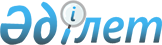 2014 - 2016 жылдарға арналған облыстық бюджет туралы
					
			Күшін жойған
			
			
		
					Атырау облыстық мәслихатының 2013 жылғы 09 желтоқсандағы № 194-V шешімі. Атырау облысының Әділет департаментінде 2013 жылғы 31 желтоқсанда № 2832 тіркелді. Күші жойылды - Атырау облыстық мәслихатының 2015 жылғы 13 наурыздағы № 367-V шешімімен      Ескерту. Күші жойылды - Атырау облыстық мәслихатының 13.03.2015 № 367-V шешімімен.

      РҚАО ескертпесі.

      Құжаттың мәтінінде түпнұсқаның пунктуациясы мен орфографиясы сақталған.



      Қазақстан Республикасының 2008 жылғы 4 желтоқсандағы Бюджет кодексінің 8 бабына, Қазақстан Республикасының  2001 жылғы 23 қаңтардағы "Қазақстан Республикасындағы жергілікті мемлекеттік басқару және өзін-өзі басқару туралы" Заңының 6 бабы 1 тармағы 1) тармақшасына сәйкес және облыс әкімдігі ұсынған 2014 – 2016 жылдарға арналған облыстық бюджет жобасын қарап, облыстық мәслихат ХІХ сессиясында ШЕШІМ ҚАБЫЛДАДЫ:



      1. 2014 – 2016 жылдарға арналған облыстық бюджет тиiсiнше 1, 2және 3-қосымшаларға сәйкес, оның iшiнде 2014 жылға мынадай көлемде бекiтiлсiн:



      кірістер – 138 457 773 мың теңге, оның ішінде:

      салықтық түсімдер – 57 189 125 мың теңге;

      салықтық емес түсімдер – 1 583 729 мың теңге;

      негізгі капиталды сатудан түсетін түсімдер – 2 701 мың теңге;

      трансферттердің түсімдері – 79 682 218 мың теңге;

      2) шығындар – 149 531 956 мың теңге;

      3) таза бюджеттік  несиелендіру – 2 233 886 мың теңге, оның ішінде:

      бюджеттік несиелер – 3 162 448 мың теңге;

      бюджеттік несиелерді өтеу – 928 562 мың теңге;

      4) қаржы активтерімен жасалатын операциялар бойынша сальдо –    5 536 320 мың теңге, оның ішінде:

      қаржы активтерін сатып алу – 5 555 288 мың теңге;

      мемлекеттің қаржы активтерін сатудан түсетін түсімдер - 18 968 мың теңге;

      5) бюджет тапшылығы (профициті) – -18 844 389 мың теңге;

      6) бюджет тапшылығын қаржыландыру (профицитін пайдалану) - 18 844 389 мың теңге:

      қарыздар түсімі - 2 855 448 мың теңге;

      қарыздарды өтеу - 889 894 мың теңге;

      бюджет қаражатының пайдаланылатын қалдықтары – 16 878 835 мың теңге.

      Ескерту. 1-тармаққа өзгерістер енгізілді - Атырау облыстық мәслихатының 30.01.2014 № 211-V; 10.04.2014 № 236-V; 11.07.2014 №  288-V; 10.10.2014 № 323-V; 28.11.2014 № 334-V (01.01.2014 бастап қолданысқа енгізіледі) шешімдерімен.



      2. Атырау қаласы мен аудандар бюджетіне жалпы мемлекеттік салықтар түсімінің жалпы сома нормативі 2014 жылға келесідей көлемде бекітілсін:

      төлем көзінен салық салынатын табыстардан ұсталатын жеке табыс салығы:

      Құрманғазы, Индер, Исатай, Қызылқоға, Мақат, Махамбет аудандарына және меншікті облыстық бюджетке – 100%;

      Атырау қаласына және Жылыой ауданына – 50%;

      төлем көзінен салық салынбайтын табыстардан ұсталатын жеке табыс салығы:

      Құрманғазы, Индер, Исатай, Қызылқоға, Мақат, Махамбет, Жылыой аудандарына және меншікті облыстық бюджетке – 100%;

      Атырау қаласына – 50%;

      шетел азаматтарының жеке табыс салығы бойынша төлем көзінен ұсталатын:

      меншікті облыстық бюджетке – 100%;

      шетел азаматтарының жеке табыс салығы бойынша төлем көзінен ұсталмайтыннан:

      меншікті облыстық бюджетке – 100%;

      әлеуметтік салық бойынша:

      Исатай ауданына – 100%;

      Қызылқоға ауданына – 100%;

      Жылыой ауданына - 90%;

      Атырау қаласына – 69%;

      меншікті облыстық бюджетке - 100%.

      Ескерту. 2-тармаққа өзгерістер енгізілді - Атырау облыстық мәслихатының 11.07.2014 № 288-V; 28.11.2014 № 334-V (01.01.2014 бастап қолданысқа енгізіледі) шешімімен.



      3. Тиісті бюджеттің кірісіне:

      бірыңғай бюджеттік сыныптаманың кірістер сыныптамасының "Әлеуметтік салық" коды бойынша - бұрын Зейнетақы қорына, Зейнетақы төлеу жөніндегі мемлекеттік орталыққа, Міндетті медициналық сақтандыру қорына, Мемлекеттік әлеуметтік сақтандыру қорына, Жұмыспен қамтуға жәрдемдесу қорына аударылып келген жарналар жөніндегі берешек, сондай-ақ автомобиль жолдарын пайдаланушылардың бұрын Жол қорына түсіп келген аударымдары;

      "Өндірушілер көтерме саудада сататын өзі өндіретін бензин (авиациялық бензинді қоспағанда)" коды бойынша – бұрын Жол қорына түсіп келген бензиннен алынатын алым бойынша берешек;

      "Өндірушілер көтерме саудада сататын, өзі өндіретін дизель отыны" коды бойынша - бұрын Жол қорына түсіп келген дизель отынынан алынатын алым бойынша берешек есептелетін болып белгіленсін.



      4. Жұмыс берушiлер еңбекке уақытша жарамсыздығы, жүктiлiгi мен босануы бойынша, бала туған кезде, жерлеуге есептеген, Мемлекеттiк әлеуметтiк сақтандыру қорынан төленiп келген жәрдемақы сомаларының аталған қорға аударымдардың есептелген сомаларынан асып түсуi нәтижесiнде 1998 жылғы 31 желтоқсандағы жағдай бойынша құралған терiс сальдо ай сайын жалақы қорының 4 процентi шегiнде әлеуметтiк салық төлеу есебiне жатқызылады.



      5. Аудан және қала бюджеттерінен облыстық бюджетке бюджеттік алымдардың 2014 жылға арналған көлемдері 44 428 893 мың теңге сомасында, оның ішінде:

      Жылыой ауданынан – 4 650 731 мың теңге;

      Атырау қаласынан - 39 778 162 мың теңге болып белгіленсін.



      6. Облыстық бюджеттен аудандар бюджеттеріне берілетін субвенциялар мөлшерлері 2014 жылға 8 594 916 мың теңге сомасында, оның ішінде:

      Құрманғазы ауданы – 2 837 072 мың теңге;

      Индер ауданы – 1 996 310 мың теңге;

      Исатай ауданы – 807 234 мың теңге;

      Қызылқоға ауданы – 1 742 169 мың теңге;

      Мақат ауданы – 259 018 мың теңге;

      Махамбет ауданы – 953 113 мың теңге болып белгіленсін.



      7. 2014 жылы 1 қаңтардан бастап әскери қызметшілерге (мерзімді қызметтегі әскери қызметшілерден басқа), сондай-ақ ішкі істер органдарының жедел-іздестіру, тергеу және саптық бөлімшелерінің қызметкерлеріне тұрғын үйді ұстау және коммуналдық қызметтер көрсету шығыстарын төлеу үшін ақшалай өтемақының айлық мөлшері 3 739 теңге сомасында белгіленсін.



      8. 2014 жылға арналған облыстық бюджетте республикалық бюджеттен төмендегідей көлемдерде:

      мектепке дейінгі білім беру ұйымдарында мемлекеттік білім беру тапсырысын іске асыруға - 2 254 476 мың теңге;

      үш деңгейлі жүйе бойынша біліктілігін арттырудан өткен мұғалімдерге еңбекақыны көтеруге - 231 780 мың теңге;

      негізгі орта және жалпы орта білім беретін мемлекеттік мекемелердегі физика, химия, биология кабинеттерін оқу жабдығымен жарақтандыруға - 96 479 мың теңге;

      мүгедектердің құқықтарын қамтамасыз ету және өмір сүру сапасын жақсарту жөніндегі іс-шаралар жоспарын іске асыруға - 52 739 мың теңге;

      техникалық және кәсіптік білім беретін оқу орындарының оқу-өндірістік шеберханаларын, зертханаларын жаңартуға және қайта жабдықтауға – 200 000 мың теңге;

      дәрілік заттар, вакциналар және басқа иммунды биологиялық препараттарды сатып алуға – 2 175 978 мың теңге;

      кепілді тегін медициналық көмек мөлшерін қамтамасыз ету және ұлғайтуға – 7 518 892 мың теңге;

      жергілікті деңгейде медициналық денсаулық сақтау ұйымдарын материалдық-техникалық жарақтандыруға – 684 703 мың теңге;

      әлеуметтік қызметтер стандарттарын енгізуге – 8 343 мың теңге;

      мемлекеттік атаулы әлеуметтік көмек төлеуге – 21 600 мың теңге;

      18 жасқа дейінгі балаларға мемлекеттік жәрдемақылар төлеуге – 10 881 мың теңге;

      мемлекеттік мекемелердің мемлекеттік қызметшілер болып табылмайтын жұмыскерлерінің, сондай-ақ жергілікті бюджеттерден қаржыландырылатын мемлекеттік кәсіпорындардың жұмыскерлерінің лауазымдық айлықақысына ерекше еңбек жағдайлары үшін ай сайынғы үстемеақы төлеуге – 1 446 298 мың теңге;

      техникалық және кәсіптік білім беру ұйымдарында мамандарды даярлауға арналған мемлекеттік білім беру тапсырысын ұлғайтуға – 17 952 мың теңге;

      техникалық және кәсіптік білім беру ұйымдарында білім алушылардың стипендияларының мөлшерін ұлғайтуға – 88 020 мың теңге;

      жергілікті атқарушы органдардың мемлекеттік білім беру тапсырысы негізінде техникалық және кәсіптік, орта білімнен кейінгі білім беру ұйымдарында білім алушылардың стипендияларының мөлшерін ұлғайтуға – 4 574 мың теңге;

      жаңартылатын энергия көздерін пайдалануды қолдауға – 0 мың теңге;

      көлiк инфрақұрылымының басым жобаларын қаржыландыруға – 2 500 000 мың теңге;

      Ауыз сумен жабдықтаудың баламасыз көздерi болып табылатын сумен жабдықтаудың аса маңызды топтық жүйелерiнен ауыз су беру жөніндегі қызметтердің құнын субсидиялауға – 123 427 мың теңге;

      автокөлік жолдарында қауіпсіздікті қамтамасыз ету – 3 336 мың теңге;

      "Бизнестің жол картасы – 2020" бағдарламасы шеңберінде жеке кәсіпкерлікті қолдауға – 868 629 мың теңге;

      агроөнеркәсіптік кешен субъектісі инвестициялық салынымдар кезінде жұмсаған шығыстардың бір бөлігін өтеуге – 201 602 мың теңге.

      Осы тармақтағы бірінші мен төртіншіні қоса алғандағы абзацтардағы ағымдағы нысаналы трансферттердің сомаларын Атырау қаласы және аудандар бюджеттеріне бөлу жергілікті атқарушы органының шешімінің негізінде айқындалады.

      Ескерту. 8-тармаққа өзгерістер енгізілді - Атырау облыстық мәслихатының 10.04.2014 № 236-V; 11.07.2014 № 288-V; 28.11.2014 № 334-V (01.01.2014 бастап қолданысқа енгізіледі) шешімдерімен.



      9. 2014 жылға арналған облыстық бюджетте "Моноқалаларды дамытудың 2012 – 2020 жылдарға арналған бағдарламасы" шеңберінде келесідей көлемде:

      бюджеттік инвестициялық жобаларды іске асыруға республикалық бюджеттен берілетін нысаналы даму трансферттері - 616 234 мың теңге;

      бюджеттік инвестициялық жобаларды іске асыруға облыстық бюджеттен берілетін нысаналы даму трансферттері - 62 166 мың теңге;

      кәсіпкерлікке микрокредит беруге республикалық бюджеттен - 112 778 мың теңге;

      жобаларды іске асыру үшін банктердің кредиттері бойынша пайыздық ставканы субсидиялауға – 47 000 мың теңге;

      жаңа өндірістерді дамытуға гранттар беруге – 10 000 мың теңге;

      ағымдағы жайластыруға – 220 739 мың теңге республикалық бюджеттен ағымдағы нысаналы трансферттер көзделгені ескерілсін.

      Ескерту. 9-тармаққа өзгерістер енгізілді - Атырау облыстық мәслихатының 30.01.2014 № 211-V; 11.07.2014 № 288-V; 28.11.2014 № 334-V (01.01.2014 бастап қолданысқа енгізіледі) шешімдерімен.



      10. 2014 жылға арналған облыстық бюджетте республикалық бюджеттен келесідей көлемде:

      облыстың ауылдық елді мекендерінің сумен қамту және су бұру жүйесінің нысандарын салу және қайта жаңғыртуға – 2 713 244 мың теңге;

      білім беру нысандарын салу және қайта жаңғыртуға – 3 136 286 мың теңге;

      облыстың елді мекендерін газдандыруға – 1 141 100 мың теңге;

      облыстық маңызы бар "Индер-Қарабау-Миялы-Сағыз" автокөлік жолын қайта жаңғыртуға – 2 500 000 мың теңге;

      денсаулық сақтау объектісін салуға – 114 206 мың теңге;

      "Бизнестің жол картасы-2020" бағдарламасы шеңберінде индустриялық инфрақұрылымды дамытуға – 92 913 мың теңге;

      Қазақстан мен Ресей арасындағы ХІ өңіраралық ынтымақтастық форумының шеңберінде жобаны іске асыруға – 929 492 мың теңге;

      мамандандырылған уәкілетті ұйымдардың жарғылық капиталдарын ұлғайтуға – 648 993 мың теңге;

      Атырау облысы мен Атырау қаласындағы электрмен жабдықтау нысандарының құрылысы және қайта жаңғыртуға – 248 662 мың теңге нысаналы даму трансферттер көзделгені ескерілсін.

      Нысаналы даму трансферттердің сомаларын Атырау қаласы және аудандар бюджеттеріне бөлу жергілікті атқарушы органының шешімінің негізінде айқындалады.

      Ескерту. 10-тармаққа өзгерістер енгізілді - Атырау облыстық мәслихатының 10.04.2014 № 236-V; 11.07.2014 №  288-V; 28.11.2014 № 334-V (01.01.2014 бастап қолданысқа енгізіледі) шешімдерімен.



      11. 2014 жылға арналған облыстық бюджетте Қазақстан Республикасында "Қол жетімді тұрғын үй - 2020" мемлекеттік бағдарламасын іске асыру шеңберінде 5 753 097 мың теңге сомасында, оның ішінде:

      тұрғын үй салуға және (немесе) сатып алуға кезекте тұрғандар үшін – 1 431 452 мың теңге;

      тұрғын үй салуға және (немесе) сатып алуға жас жанұялар үшін –  622 930 мың теңге;

      инженерлік–коммуникациялық инфрақұрылымды дамыту және (немесе) сатып алуға 2 306 660 мың теңге республикалық бюджеттен нысаналы даму трансферттері;

      тұрғын үй жобалауға, салуға және (немесе) сатып алуға кредит беруге – 1 392 055 мың теңге көзделгені ескерілсін.

      Ескерту. 11-тармаққа өзгерістер енгізілді - Атырау облыстық мәслихатының 10.04.2014 № 236-V; 28.11.2014 № 334-V (01.01.2014 бастап қолданысқа енгізіледі) шешімімен.



      12. 2014 жылға арналған облыстық бюджетте "Жұмыспен қамту 2020 жол картасы" шеңберінде:

      ауылда кәсіпкерліктің дамуына ықпал етуге - 1 189 632 мың теңге бюджеттік кредиттер;

      тұрғын үй-коммуналдық шаруашылық, инженерлік-көліктік инфрақұрылым объектілерін, әлеуметтік-мәдени объектілерді жөндеуге және елді мекендерді абаттандыруға – 148 215 мың теңге сомасында ағымдағы нысаналы трансферттер көзделсін.

      Ескерту. 12-тармаққа өзгерістер енгізілді - Атырау облыстық мәслихатының 11.07.2014 № 288-V; 10.10.2014 № 323-V; 28.11.2014 № 334-V (01.01.2014 бастап қолданысқа енгізіледі) шешімімен.



      13. 2014 жылға арналған облыстық бюджетте ауылдық елдi мекендердiң әлеуметтiк сала мамандарын әлеуметтiк қолдау шараларын iске асыруға - 160 983 мың теңге сомасында бюджеттiк кредит беру көзделгенi ескерiлсiн.



      14. 2014 жылға арналған облыстық бюджетте Атырау қаласы және аудандар бюджеттеріне:

      балаларды тасымалдау үшін автокөлік сатып алуға – 30 187 мың теңге;

      білім беру ұйымдарын материалдық-техникалық жабдықтауға – 178 088 мың теңге;

      Индер ауданы Елтай селолық округіндегі "Жас өркен" мектеп жанындағы лагерінің ғимараттарын күрделі жөндеуге – 13 815 мың теңге;

      сумен қамту және су бұру жүйелерін күрделі жөндеуге – 6 040 мың теңге;

      Қиғаш өзені арқылы паром өткелін сатып алуға – 38 000 мың теңге;

      қысқы кезеңге дайындалу жұмыстарына - 229 287 мың теңге;

      Исатай ауданы Тұшықұдық селолық округіндегі мәдениет үйін күрделі жөндеуге арналған жобалау-сметалық құжаттама жасақтау үшін және күрделі жөндеуге – 24 000 мың теңге;

      мәдениет нысанын материалдық-техникалық жабдықтауға – 6 880 мың теңге;

      мемлекеттік саяси қызметшілер мен "А" корпусының әкімшілік мемлекеттік қызметшілерінің жалақысын өсіруге – 12 955 мың теңге;

      елді-мекендердің көшелерін және аудандық маңызы бар автомобиль жолдарын күрделі жөндеуге – 2 571 780 мың теңге;

      Қазақстан Республикасы мәслихаттарының 20 жылдығына орай семинар өткізу үшін полиграфиялық өнімдер сатып алуға – 2 750 мың теңге;

      бюджеттік есеп бағдарламалық өнім алуға және ұстауға - 51 696 мың теңге;

      аз қамтылған отбасыларының оқушы балаларын және 1 мен 4 сыныптардағы балаларды ыстық тамақпен қамтамасыз етуге – 1 204 324 мың теңге;

      елді мекендердің егжей-тегжейлі жоспарлау жобасын жасауға - 34 901 мың теңге;

      Құрманғазы аудандық ауылдық округ аппараттары мен мектептеріне интернет желісін қондыруға және ұстауға – 10 968 мың теңге;

      білім беру нысандарын күрделі жөндеуге – 236 304 мың теңге;

      білім беру мекемелерінде өрттік дабыл қаққыш орнатуға – 50 114 мың теңге;

      азаматтардың жекелеген топтарын тұрғын үймен қамтамасыз етуге – 20 000 мың теңге;

      тұрғын үй-коммуналдық шаруашылық саласына арнайы техника сатып алуға – 193 972 мың теңге;

      мәдениет ұйымдарын ағымдағы ұстауға – 26 300 мың теңге;

      Жеңістің 70 жылдық мерекесіне орай Ұлы Отан соғысына қатысушыларға арналған ескерткіштерді ағымдағы және күрделі жөндеуге – 70 287 мың теңге;

      әскерге шақыру комиссиясынан өту кезеңінде азаматтарға консультациялық-диагностикалық қызметтер көрсетуге арналған шығындар мен медициналық қызметкерлердің еңбек ақы қорына – 14 554 мың теңге;

      Ұлы Отан соғысының қатысушылары мен мүгедектеріне, Ұлы Отан соғысында қаза тапқан жауынгерлердің жесірлеріне және Ауғаныстандағы ұрыс қимылдарға қатысушыларға, қаза тапқандардың отбасыларына коммуналдық шығындарын өтеуге – 6 750 мың теңге;

      Ұлы Отан Соғысының ардагерлеріне пәтер сатып алып беруге – 20 000 мың теңге;

      мәдениет ұйымдарында өрттік дабыл қаққыш орнатуға – 2 723 мың теңге;

      елді мекендерді сумен қамту үшін – 10 000 мың теңге;

      Құрманғазы ауданын абаттандыруға – 2 240 мың теңге;

      жалпы білім беретін білім беру ұйымдары үшін оқулықтар, оқу-әдістемелік кешендерін сатып алуға және жеткізуге - 338 238 мың теңге;

      үш деңгейлі жүйе бойынша біліктілігін арттырудан өткен мұғалімдерге еңбекақыны көтеруге – 6 087 мың теңге;

      үш деңгейлі жүйе бойынша біліктілігін арттыруға кеткен мұғалімдерді алмастырған мұғалімдерге еңбекақы төлеуге – 66 365 мың теңге;

      үш деңгейлі жүйе бойынша біліктілігін арттыруға кеткен мұғалімдердің іс-сапар шығындарына - 8 800 мың теңге;

      аудандық бюджеттердің кіріс бөлімінің орындалмауына байланысты шығыстарын қаржыландыруға - 50 000 мың теңге.

      Ескерту. 14-тармаққа өзгерістер мен толықтырулар енгізілді - Атырау облыстық мәслихатының 30.01.2014 № 211-V; 10.04.2014 № 236-V; 11.07.2014 № 288-V; 10.10.2014 № 323-V; 28.11.2014 № 334-V (01.01.2014 бастап қолданысқа енгізіледі) шешімдерімен.



      15. 2014 жылға арналған облыстық бюджетте:

      сумен жабдықтау жүйесін дамытуға – 3 489 177 мың теңге;

      тұрғын үй жобалауға, салуға және (немесе) сатып алуға – 4 045 426 мың теңге;

      тұрғын-үй құрылысы үшін инженерлік-коммуникациялық инфрақұрылымды салуға арналған жобалау-сметалық құжаттама жасақтау үшін және инженерлік-коммуникациялық инфрақұрылымды салуға – 90 133 мың теңге;

      абаттандыру нысандарын дамытуға – 99 213 мың теңге;

      коммуналдық шаруашылықты дамытуға – 3 794 мың теңге;

      білім беру нысанының құрылысын салуға жобалау-сметалық құжаттама жасақтауға – 110 мың теңге;

      Махамбет ауданы Алмалы селолық округі әкімі аппаратының әкімшілік ғимаратының құрылысына – 26 353 мың теңге;

      Құрманғазы ауданындағы 3 (үш) жаяу жүргіншілер өткелінің құрылысына жобалық-сметалық құжаттамасын жасақтауға – 3 000 мың теңге;

      Индер ауданы Елтай селосындағы "Жас-Өркен" балалар лагерінің кіріс газ желісі мен жылу қазандығының қондырғысының құрылысы мен жылу жүйесін қондыруға – 14 302 мың теңге;

      Исатай ауданындағы Манаш котлованын тереңдете отырып Ақай каналы дамбысының жанын күшейтуге жобалық-сметалық құжаттамасын жасақтауға және қайта жаңғыртуға – 4 000 мың теңге;

      Қызылқоға ауданы Жангелдин ауылдық округіне әкімшілік ғимарат салу үшін жобалық-сметалық құжаттамасының байламын жасақтауға және құрылысына – 0 мың теңге;

      Махамбет ауданының су бұрғыш каналы үшін 2 шлюз құрылысының жобалау-сметалық құжаттамасын жасақтауға – 3 600 мың теңге Атырау қаласы және аудандар бюджеттеріне нысаналы даму трансферттері көзделсін.

      Ескерту. 15-тармаққа өзгерістер енгізілді - Атырау облыстық мәслихатының 30.01.2014 № 211-V; 10.04.2014 № 236-V; 11.07.2014 №  288-V; 10.10.2014 № 323-V; 28.11.2014 № 334-V (01.01.2014 бастап қолданысқа енгізіледі) шешімдерімен.



      16. 2014 жылға жергілікті атқарушы органдарының резерві 106 135 мың теңге сомасында бекітілсін.

      Ескерту. 16-тармаққа өзгерістер енгізілді - Атырау облыстық мәслихатының 30.01.2014 № 211-V; 11.07.2014 № 288-V; 10.10.2014 № 323-V (01.01.2014 бастап қолданысқа енгізіледі) шешімдерімен.



      17. Облыстық бюджетте 2014 жылға жергілікті атқарушы органдар қарызын өтеу үшін 931 136 мың теңге қаралсын.

      Ескерту. 17-тармаққа өзгеріс енгізілді - Атырау облыстық мәслихатының 28.11.2014 № 334-V (01.01.2014 бастап қолданысқа енгізіледі) шешімімен.



      18. 2014 жылдың 31 желтоқсанға жергілікті атқарушы органдар лимитіндегі борышы 11 500 404 мың теңге сомасында белгіленсін.



      19. 2014 жылға арналған жергілікті бюджеттің орындалу процесінде қысқартуға жатпайтын жергілікті бюджеттің бағдарлама тізбесі 4-қосымшаға сәйкес бекітілсін.



      20. Осы шешімнің орындалуын бақылау бюджет, қаржы, экономика, өнеркәсіп және кәсіпкерлікті дамыту жөніндегі тұрақты комиссияның төрағасына (А. Жұбанов) жүктелсін.



      21. Осы шешім 2014 жылдың 1 қаңтарынан бастап қолданысқа енгiзiледi.



      22. 8 1 271 016 "Мәдениет объектілерін дамыту" бағдарламасының 431 "Жаңа объектілерді салу және қолдағы объектілерді реконструкциялау" ерекшелігі бойынша жұмсалған 570 254 014 теңге кассалық шығындары 13 9 271 048 "Қазақстан мен Ресейдің өңіраралық ынтымақтастығының ХІ форумының шеңберінде жобаларды іске асыру" бағдарламасының 431 "Жаңа объектілерді салу және қолдағы объектілерді реконструкциялау" ерекшелігіне жылжытылсын.

      Ескерту. Шешім 22-тармақпен толықтырылды - Атырау облыстық мәслихатының 10.04.2014 № 236-V (01.01.2014 бастап қолданысқа енгізіледі) шешімімен.



      23. 10 9 255 028 "Уақытша сақтау пунктына ветеринариялық препараттарды тасымалдау бойынша қызмет көрсету" бағдарламасының 153 "Көлiктiк қызмет көрсетулерге ақы төлеу" ерекшелігі бойынша жұмсалған 1 214 699 теңге 10 тиын кассалық шығындары 10 9 719 028 "Уақытша сақтау пунктына ветеринариялық препараттарды тасымалдау бойынша қызметтер" бағдарламасының 153 "Көлiктiк қызмет көрсетулерге ақы төлеу" ерекшелігіне жылжытылсын.

      Ескерту. Шешім 23-тармақпен толықтырылды - Атырау облыстық мәслихатының 11.07.2014 № 288-V (01.01.2014 бастап қолданысқа енгізіледі) шешімімен.



      24. 16 1 257 018 "Республикалық бюджеттен бөлінген пайдаланылмаған бюджеттік кредиттерді қайтару" бағдарламасының 714 "Бюджет кредиттерінің пайдаланылмаған сомаларын қайтару" ерекшелігі бойынша жұмсалған 611 000 теңге кассалық шығындары 16 1 257 015 "Жергілікті атқарушы органның жоғары тұрған бюджет алдындағы борышын өтеу" бағдарламасының 711 "Жоғары тұрған бюджеттің алдында негізгі борышты өтеу" ерекшелігіне жылжытылсын.

      Ескерту. Шешім 24-тармақпен толықтырылды - Атырау облыстық мәслихатының 28.11.2014 № 334-V (01.01.2014 бастап қолданысқа енгізіледі) шешімімен.      Сессия төрағасы                            Д. Құлжанов      Мәслихат хатшысы                           C. Лұқпанов

Облыстық мәслихаттың ХІХ

сессиясының 2013 жылғы 9

желтоқсандағы № 194-V  

шешіміне 1-қосымша    2014 жылға арналған облыстық бюджет      Ескерту. 1-қосымша жаңа редакцияда - Атырау облыстық мәслихатының 28.11.2014 № 334-V (01.01.2014 бастап қолданысқа енгізіледі) шешімімен.

Облыстық мәслихаттың ХІХ

сессиясының 2013 жылғы 9

желтоқсандағы № 194-V 

шешіміне 2-қосымша    2015 жылға арналған облыстық бюджет      Ескерту. 2-қосымша жаңа редакцияда - Атырау облыстық мәслихатының 28.11.2014 № 334-V (01.01.2014 бастап қолданысқа енгізіледі) шешімімен.

Облыстық мәслихаттың ХІХ

сессиясының 2013 жылғы 9

желтоқсандағы № 194-V 

шешіміне 3-қосымша    2016 жылға арналған аудандық бюджет      Ескерту. 3-қосымша жаңа редакцияда - Атырау облыстық мәслихатының 30.01.2014 № 211-V (01.01.2014 бастап қолданысқа енгізіледі) шешімімен.

Облыстық мәслихаттың ХІХ

сессиясының 2013 жылғы 9

желтоқсандағы № 194-V 

шешіміне 4-қосымша    2014 жылға арналған жергілікті бюджеттерді атқару процесінде

секвестрлеуге жатпайтын жергілікті бюджеттік бағдарламалардың тізбесі
					© 2012. Қазақстан Республикасы Әділет министрлігінің «Қазақстан Республикасының Заңнама және құқықтық ақпарат институты» ШЖҚ РМК
				СанатыСанатыСанатыСанатыСомасы, мың теңгеСыныбыСыныбыСыныбыСомасы, мың теңгеКіші сыныбыКіші сыныбыСомасы, мың теңгеАтауыСомасы, мың теңге12345I. Кірістер1384577731Салықтық түсімдер5718912501Табыс салығы376189092Жеке табыс салығы3761890903Әлеуметтiк салық132005081Әлеуметтік салық1320050805Тауарларға, жұмыстарға және қызметтер көрсетуге салынатын iшкi салықтар63697083Табиғи және басқа ресурстарды пайдаланғаны үшiн түсетiн түсiмдер63697082Салықтық емес түсiмдер158372901Мемлекеттік меншіктен түсетін кірістер1478373Мемлекет меншігіндегі акциялардың мемлекеттік пакетіне дивидендтер29855Мемлекет меншігіндегі мүлікті жалға беруден түсетін кірістер358637Мемлекеттік бюджеттен берілген кредиттер бойынша сыйақылар10898904Мемлекеттік бюджеттен қаржыландырылатын, сондай-ақ, Қазақстан Республикасы Ұлттық Банкінің бюджетінен (шығыстар сметасынан) ұсталатын және қаржыландырылатын мемлекеттік мекемелер салатын айыппұлдар, өсімпұлдар, санкциялар, өндіріп алулар7882371Мұнай секторы ұйымдарынан түсетін түсімдерді қоспағанда, мемлекеттік бюджеттен қаржыландырылатын, сондай-ақ Қазақстан Республикасы Ұлттық Банкінің бюджетінен (шығыстар сметасынан) ұсталатын және қаржыландырылатын мемлекеттік мекемелер салатын айыппұлдар, өсімпұлдар, санкциялар, өндіріп алулар78823706Өзге де салықтық емес түсiмдер6476551Өзге де салықтық емес түсiмдер6476553Негізгі капиталды сатудан түсетін түсімдер270101Мемлекеттік мекемелерге бекітілген мемлекеттік мүлікті сату27011Мемлекеттік мекемелерге бекітілген мемлекеттік мүлікті сату27014Трансферттердің түсімдері7968221801Төмен тұрған мемлекеттiк басқару органдарынан алынатын трансферттер444353162Аудандық (қалалық) бюджеттерден трансферттер4443531602Мемлекеттiк басқарудың жоғары тұрған органдарынан түсетiн трансферттер352469021Республикалық бюджеттен түсетiн трансферттер35246902Функционалдық топФункционалдық топФункционалдық топФункционалдық топФункционалдық топСомасы, мың теңгеКіші функционалдық топКіші функционалдық топКіші функционалдық топКіші функционалдық топСомасы, мың теңгеӘкімшіӘкімшіӘкімшіСомасы, мың теңгеБағдарламаБағдарламаСомасы, мың теңгеАтауыСомасы, мың теңге123456II. Шығындар14953195601Жалпы сипаттағы мемлекеттiк қызметтер21897951Мемлекеттiк басқарудың жалпы функцияларын орындайтын өкiлдi, атқарушы және басқа органдар1073374110Облыс мәслихатының аппараты42866001Облыс мәслихатының қызметін қамтамасыз ету жөніндегі қызметтер42386003Мемлекеттік органның күрделі шығыстары480120Облыс әкімінің аппараты920905001Облыс әкімінің қызметін қамтамасыз ету жөніндегі қызметтер680304004Мемлекеттік органның күрделі шығыстары202247009Аудандық маңызы бар қалалардың, ауылдардың, кенттердің, ауылдық округтердің әкімдерін сайлауды қамтамасыз ету және өткізу1910113Жергілікті бюджеттерден берілетін ағымдағы нысаналы трансферттер36444282Облыстың тексеру комиссиясы109603001Облыстың тексеру комиссиясының қызметін қамтамасыз ету жөніндегі қызметтер102166003Мемлекеттік органның күрделі шығыстары74372Қаржылық қызмет995851257Облыстың қаржы басқармасы995851001Жергілікті бюджетті атқару және коммуналдық меншікті басқару саласындағы мемлекеттік саясатты іске асыру жөніндегі қызметтер885513009Жекешелендіру, коммуналдық меншікті басқару, жекешелендіруден кейінгі қызмет және осыған байланысты дауларды реттеу4746013Мемлекеттік органның күрделі шығыстары1146113Жергілікті бюджеттерден берілетін ағымдағы нысаналы трансферттер1044465Жоспарлау және статистикалық қызмет100506258Облыстың экономика және бюджеттік жоспарлау басқармасы100506001Экономикалық саясатты, мемлекеттік жоспарлау жүйесін қалыптастыру мен дамыту және облысты басқару саласындағы мемлекеттік саясатты іске асыру жөніндегі қызметтер1005069Жалпы сипаттағы өзге де мемлекеттiк қызметтер20064271Облыстың құрылыс басқармасы20064080Мамандандырылған халыққа қызмет көрсету орталықтарын құру2006402Қорғаныс4070371Әскери мұқтаждар56008120Облыс әкімінің аппараты56008010Жалпыға бірдей әскери міндетті атқару шеңберіндегі іс-шаралар45198011Аумақтық қорғанысты даярлау және облыс ауқымдағы аумақтық қорғаныс108102Төтенше жағдайлар жөнiндегi жұмыстарды ұйымдастыру351029120Облыс әкімінің аппараты5587012Облыстық ауқымдағы жұмылдыру дайындығы және жұмылдыру5587287Облыстық бюджеттен қаржыландырылатын табиғи және техногендік сипаттағы төтенше жағдайлар, азаматтық қорғаныс саласындағы уәкілетті органдардың аумақтық органы345442002Аумақтық органның және ведомстволық бағынысты мемлекеттік мекемелерінің күрделі шығыстары34544203Қоғамдық тәртіп, қауіпсіздік, құқықтық, сот, қылмыстық-атқару қызметі43361951Құқық қорғау қызметi4336195252Облыстық бюджеттен қаржыландырылатын атқарушы ішкі істер органы4336195001Облыс аумағында қоғамдық тәртіпті және қауіпсіздікті сақтауды қамтамасыз ету саласындағы мемлекеттік саясатты іске асыру жөніндегі қызметтер3336119003Қоғамдық тәртіпті қорғауға қатысатын азаматтарды көтермелеу3000006Мемлекеттік органның күрделі шығыстары788654008Жол қозғалысы қаупсіздігін қамтамасыз ету3336013Белгілі тұратын жері және құжаттары жоқ адамдарды орналастыру қызметтері32755014Әкімшілік тәртіппен тұтқындалған адамдарды ұстауды ұйымдастыру46798015Қызмет жануарларын ұстауды ұйымдастыру28492032Ведомстволық бағыныстағы мемлекеттік мекемелерінің және ұйымдарының күрделі шығыстары9704104Бiлiм беру145011671Мектепке дейiнгi тәрбие және оқыту2254476261Облыстың білім басқармасы2254476027Мектепке дейінгі білім беру ұйымдарында мемлекеттік білім беру тапсырыстарын іске асыруға аудандардың (облыстық маңызы бар қалалардың) бюджеттеріне берілетін ағымдағы нысаналы трансферттер22544762Бастауыш, негізгі орта және жалпы орта білім беру2050815285Облыстың дене шынықтыру және спорт басқармасы632856006Балалар мен жасөспірімдерге спорт бойынша қосымша білім беру632856261Облыстың білім басқармасы1417959003Арнайы білім беретін оқу бағдарламалары бойынша жалпы білім беру473979006Мамандандырылған білім беру ұйымдарында дарынды балаларға жалпы білім беру630037048Аудандардың (облыстық маңызы бар қалалардың) бюджеттеріне негізгі орта және жалпы орта білім беретін мемлекеттік мекемелердегі физика, химия, биология кабинеттерін оқу жабдығымен жарақтандыруға берілетін ағымдағы нысаналы трансферттер96479061Аудандардың (облыстық маңызы бар қалалардың) бюджеттеріне үш деңгейлі жүйе бойынша біліктілігін арттырудан өткен мұғалімдерге еңбекақыны көтеруге берілетін ағымдағы нысаналы трансферттер2174644Техникалық және кәсіптік, орта білімнен кейінгі білім беру2442169253Облыстың денсаулық сақтау басқармасы174148043Техникалық және кәсіптік, орта білімнен кейінгі білім беру мекемелерінде мамандар даярлау174148261Облыстың білім басқармасы2268021024Техникалық және кәсіптік білім беру ұйымдарында мамандар даярлау22680215Мамандарды қайта даярлау және біліктіліктерін арттыру84581252Облыстық бюджеттен қаржыландырылатын атқарушы ішкі істер органы80081007Кадрлардың біліктілігін арттыру және оларды қайта даярлау80081253Облыстың денсаулық сақтау басқармасы4500003Кадрларының біліктілігін арттыру және оларды қайта даярлау45009Бiлiм беру саласындағы өзге де қызметтер7669126261Облыстың білім басқармасы3675190001Жергілікті деңгейде білім беру саласындағы мемлекеттік саясатты іске асыру жөніндегі қызметтер82553004Облыстық мемлекеттік білім беру мекемелерінде білім беру жүйесін ақпараттандыру15712005Облыстық мемлекеттік білім беру мекемелері үшін оқулықтар мен оқу-әдiстемелiк кешендерді сатып алу және жеткізу105913007Облыстық ауқымда мектеп олимпиадаларын, мектептен тыс іс-шараларды және конкурстар өткізу364016011Балалар мен жеткіншектердің психикалық денсаулығын зерттеу және халыққа психологиялық-медициналық-педагогикалық консультациялық көмек көрсету127833012Дамуында проблемалары бар балалар мен жеткіншектерді оңалту және әлеуметтік бейімдеу75664013Мемлекеттік органның күрделі шығыстары5875029Әдістемелік жұмыс62183067Ведомстволық бағыныстағы мемлекеттік мекемелерінің және ұйымдарының күрделі шығыстары718748113Жергілікті бюджеттерден берілетін ағымдағы нысаналы трансферттер2116693271Облыстың құрылыс басқармасы3993936007Аудандардың (облыстық маңызы бар қалалардың) бюджеттеріне білім беру объектілерін салуға және реконструкциялауға берілетін нысаналы даму трансферттер110037Білім беру объектілерін салу және реконструкциялау399382605Денсаулық сақтау181547052Халықтың денсаулығын қорғау378002253Облыстың денсаулық сақтау басқармасы378002005Жергілікті денсаулық сақтау ұйымдары үшін қанды, оның құрамдауыштары мен препараттарын өндіру243529006Ана мен баланы қорғау бойынша қызмет көрсету58988007Салауатты өмір салтын насихаттау754853Мамандандырылған медициналық көмек5308029253Облыстың денсаулық сақтау басқармасы5308029009Туберкулез, жұқпалы аурулар, психикалық күйзеліс және мінез-құлқының бұзылуынан, оның ішінде психикаға белсенді әсер ететін заттарды қолдануға байланысты, зардап шегетін адамдарға медициналық көмек көрсету2733295019Туберкулезбен ауыратын науқастарды туберкулезге қарсы препараттармен қамтамасыз ету317012020Диабет ауруларын диабетке қарсы препараттарымен қамтамасыз ету123194021Онкогематологиялық науқастарды химия препараттарымен қамтамасыз ету130010022Созылмалы бүйрек функциясының жетіспеушілігі бар, аутоиммунды, орфандық аурулармен ауыратын, иммунитеті жеткіліксіз науқастарды, сондай-ақ бүйрегін транспланттаудан кейінгі науқастарды дәрілік заттармен қамтамасыз ету378306026Гемофилиямен ауыратын науқастарды қанды ұйыту факторларымен қамтамасыз ету219293027Халыққа иммундық профилактика жүргізу үшін вакциналарды және басқа иммундық биологиялық препараттарды орталықтандырылған сатып алу659285036Жіті миокард инфаркті бар науқастарды тромболитикалық препараттармен қамтамасыз ету2387046Онкологиялық науқастарға тегін медициналық көмектің кепілдік берілген көлемі шеңберінде медициналық көмек көрсету7452474Емханалар8104852253Облыстың денсаулық сақтау басқармасы8104852014Халықтың жекелеген санаттарын амбулаториялық деңгейде дәрілік заттармен және балаларға арналған және емдік тағамдардың арнаулы өнімдерімен қамтамасыз ету660336038Скринингтік зерттеулер тегін медициналық көмектің кепілдік берілген көлемі шеңберінде жүргізу169882039Аудандық маңызы бар және ауыл денсаулық сақтау субъектілерінің медициналық көмекті және амбулаториялық-емханалық көмекті халыққа тегін медициналық көмектің кепілдік берілген көлемі шеңберінде көрсетуі7147516045Халықтың жекелеген санаттарын емдеудің амбулаториялық деңгейінде жеңілдікті жағдайда дәрілік заттармен қамтамасыз ету1271185Медициналық көмектiң басқа түрлерi508385253Облыстың денсаулық сақтау басқармасы508385011Республикалық бюджет қаражаты есебінен көрсетілетін және аудандық маңызы бар және ауылдың денсаулық сақтау субъектілері көрсететін медициналық көмекті қоспағанда, жедел медициналық көмек көрсету және санитариялық авиация484564029Облыстық арнайы медициналық жабдықтау базалары238219Денсаулық сақтау саласындағы өзге де қызметтер3855437253Облыстың денсаулық сақтау басқармасы1963139001Жергілікті деңгейде денсаулық сақтау саласындағы мемлекеттік саясатты іске асыру жөніндегі қызметтер72712008Қазақстан Республикасына ЖИТС алдын алу және оған қарсы күрес жөніндегі іс-шараларды іске асыру127075013Патологоанатомиялық ашып тексеруді жүргізу70289016Азаматтарды елді мекеннен тыс жерлерде емделу үшін тегін және жеңілдетілген жол жүрумен қамтамасыз ету49235018Денсаулық сақтау саласындағы ақпараттық талдамалық қызметі29430033Денсаулық сақтаудың медициналық ұйымдарының күрделі шығыстары1614398271Облыстың құрылыс басқармасы1892298038Денсаулық сақтау объектілерін салу және реконструкциялау1854336083Жұмыспен қамту 2020 жол картасы шеңберінде ауылдық елді мекендерде орналасқан дәрігерлік амбулаториялар және фельдшерлік акушерлік пункттер салу3796206Әлеуметтiк көмек және әлеуметтiк қамсыздандыру14478161Әлеуметтiк қамсыздандыру940809256Облыстың жұмыспен қамтуды үйлестіру және әлеуметтік бағдарламалар басқармасы660888002Жалпы үлгідегі медициналық-әлеуметтік мекемелерде (ұйымдарда) қарттар мен мүгедектерге арнаулы әлеуметтік қызметтер көрсету94312013Психоневрологиялық медициналық-әлеуметтік мекемелерде (ұйымдарда) психоневрологиялық аурулармен ауыратын мүгедектер үшін арнаулы әлеуметтік қызметтер көрсету285026014Оңалту орталықтарында қарттарға, мүгедектерге, оның ішінде мүгедек балаларға арнаулы әлеуметтік қызметтер көрсету76664015Балалар психоневрологиялық медициналық-әлеуметтік мекемелерінде (ұйымдарда) психоневрологиялық патологиялары бар мүгедек балалар үшін арнаулы әлеуметтік қызметтер көрсету204886261Облыстың білім басқармасы277021015Жетiм балаларды, ата-анасының қамқорлығынсыз қалған балаларды әлеуметтік қамсыздандыру239681037Әлеуметтік сауықтандыру37340271Облыстың құрылыс басқармасы2900039Әлеуметтік қамтамасыз ету объектілерін салу және реконструкциялау29002Әлеуметтiк көмек291175256Облыстың жұмыспен қамтуды үйлестіру және әлеуметтік бағдарламалар басқармасы291175003Мүгедектерге әлеуметтік қолдау көрсету258694049Аудандардың (облыстық маңызы бар қалалардың) бюджеттеріне мемлекеттік атаулы әлеуметтік көмек төлеуге берілетін ағымдағы нысаналы трансферттер21600050Аудандардың (облыстық маңызы бар қалалардың) бюджеттеріне 18 жасқа дейінгі балаларға мемлекеттік жәрдемақылар төлеуге берілетін ағымдағы нысаналы трансферттер108819Әлеуметтiк көмек және әлеуметтiк қамтамасыз ету салаларындағы өзге де қызметтер215832256Облыстың жұмыспен қамтуды үйлестіру және әлеуметтік бағдарламалар басқармасы116545001Жергілікті деңгейде облыстық жұмыспен қамтуды қамтамасыз ету үшін және әлеуметтік бағдарламаларды іске асыру саласындағы мемлекеттік саясатты іске асыру жөніндегі қызметтер82846007Мемлекеттік органның күрделі шығыстары1793017Аудандардың (облыстық маңызы бар қалалардың) бюджеттеріне арнаулы әлеуметтік қызметтер стандарттарын енгізуге берілетін ағымдағы нысаналы трансферттер8343045Аудандардың (облыстық маңызы бар қалалардың) бюджеттеріне мүгедектердің құқықтарын қамтамасыз ету және өмір сүру сапасын жақсарту жөніндегі іс-шаралар жоспарын іске асыруға берілетін ағымдағы нысаналы трансферттер8659067Ведомстволық бағыныстағы мемлекеттік мекемелерінің және ұйымдарының күрделі шығыстары8154113Жергілікті бюджеттерден берілетін ағымдағы нысаналы трансферттер6750263Облыстың ішкі саясат басқармасы36573077Мүгедектердің құқықтарын қамтамасыз ету және өмір сүру сапасын жақсарту жөніндегі іс-шаралар жоспарын іске асыру36573268Облыстың жолаушылар көлігі және автомобиль жолдары басқармасы14821045Аудандардың (облыстық маңызы бар қалалардың) бюджеттеріне мүгедектердің құқықтарын қамтамасыз ету және өмір сүру сапасын жақсарту жөніндегі іс-шаралар жоспарын іске асыруға берілетін ағымдағы нысаналы трансферттер14821298Облыстың мемлекеттік еңбек инспекциясы басқармасы47893001Жергілікті деңгейде еңбек қатынастарын реттеу саласында мемлекеттік саясатты іске асыру бойынша қызметтер46679003Мемлекеттік органның күрделі шығыстары121407Тұрғын үй-коммуналдық шаруашылық165046501Тұрғын үй шаруашылығы8658606256Облыстың жұмыспен қамтуды үйлестіру және әлеуметтік бағдарламалар басқармасы13790043Жұмыспен қамту 2020 жол картасы бойынша қалаларды және ауылдық елді мекендерді дамыту шеңберінде объектілерді жөндеу13790261Облыстың білім басқармасы86254062Аудандардың (облыстық маңызы бар қалалардың) бюджеттеріне Жұмыспен қамту 2020 жол картасы шеңберінде қалаларды және ауылдық елді мекендерді дамытуға берілетін ағымдағы нысаналы трансферттер86254268Облыстың жолаушылар көлігі және автомобиль жолдары басқармасы51479021Аудандардың (облыстық маңызы бар қалалардың) бюджеттеріне Жұмыспен қамту 2020 жол картасы шеңберінде қалаларды және ауылдық елді мекендерді дамытуға берілетін ағымдағы нысаналы трансферттер51479271Облыстың құрылыс басқармасы8496601014Аудандардың (облыстық маңызы бар қалалардың) бюджеттеріне мемлекеттік коммуналдық тұрғын үй қорының тұрғын үйлерін жобалауға, салуға және (немесе) сатып алуға республикалық бюджеттен берілетін нысаналы даму трансферттері6099808027Аудандардың (облыстық маңызы бар қалалардың) бюджеттеріне инженерлік-коммуникациялық инфрақұрылымды дамытуға, жайластыруға және (немесе) сатып алуға республикалық бюджеттен берілетін нысаналы даму трансферттері2396793273Облыстың мәдениет, мұрағаттар және құжаттама басқармасы10482015Аудандардың (облыстық маңызы бар қалалардың) бюджеттеріне Жұмыспен қамту 2020 жол картасы шеңберінде қалаларды және ауылдық елді мекендерді дамытуға берілетін ағымдағы нысаналы трансферттер104822Коммуналдық шаруашылық7746831271Облыстың құрылыс басқармасы384568030Коммуналдық шаруашылығын дамыту384568279Облыстың энергетика және тұрғын үй-коммуналдық шаруашылық басқармасы7362263001Жергілікті деңгейде энергетика және тұрғын үй-коммуналдық шаруашылық саласындағы мемлекеттік саясатты іске асыру жөніндегі қызметтер72148004Елдi мекендердi газдандыру211329005Мемлекеттік органның күрделі шығыстары350014Аудандар (облыстық маңызы бар қалалар) бюджеттеріне коммуналдық шаруашылықты дамытуға арналған нысаналы трансферттері18096030Аудандардың (облыстық маңызы бар қалалардың) бюджеттеріне елді мекендерді сумен жабдықтау жүйесін дамытуға берілетін нысаналы даму трансферттері6202421038Коммуналдық шаруашылығын дамыту340620113Жергілікті бюджеттерден берілетін ағымдағы нысаналы трансферттер5172993Елді мекендерді көркейту99213271Облыстың құрылыс басқармасы99213015Аудандардың (облыстық маңызы бар қалалардың) бюджеттеріне қалалар мен елді мекендерді абаттандыруды дамытуға берілетін нысаналы даму трансферттері9921308Мәдениет, спорт, туризм және ақпараттық кеңістiк70980301Мәдениет саласындағы қызмет1913468271Облыстың құрылыс басқармасы245490016Мәдениет объектілерін дамыту245490273Облыстың мәдениет, мұрағаттар және құжаттама басқармасы1667978005Мәдени-демалыс жұмысын қолдау306276007Тарихи-мәдени мұраны сақтауды және оған қолжетімділікті қамтамасыз ету229015008Театр және музыка өнерін қолдау11326872Спорт3761524285Облыстың дене шынықтыру және спорт басқармасы3693871001Жергілікті деңгейде дене шынықтыру және спорт саласында мемлекеттік саясатты іске асыру жөніндегі қызметтер29201002Облыстық деңгейде спорт жарыстарын өткізу20758003Әр түрлі спорт түрлері бойынша облыстың құрама командаларының мүшелерін дайындау және республикалық және халықаралық спорт жарыстарына қатысуы3313098032Ведомстволық бағыныстағы мемлекеттік мекемелердің және ұйымдардың күрделі шығыстары330814271Облыстың құрылыс басқармасы67653017Cпорт және туризм объектілерін дамыту676533Ақпараттық кеңiстiк798639263Облыстың ішкі саясат басқармасы561371007Мемлекеттік ақпараттық саясат жүргізу жөніндегі қызметтер561371264Облыстың тілдерді дамыту басқармасы40561001Жергілікті деңгейде тілдерді дамыту саласындағы мемлекеттік саясатты іске асыру жөніндегі қызметтер28900002Мемлекеттiк тiлдi және Қазақстан халықтарының басқа да тiлдерін дамыту10561003Мемлекеттік органның күрделі шығыстары1100273Облыстың мәдениет, мұрағаттар және құжаттама басқармасы196707009Облыстық кiтапханалардың жұмыс iстеуiн қамтамасыз ету100203010Мұрағат қорының сақталуын қамтамасыз ету965044Туризм13740266Облыстың кәсіпкерлік және индустриалдық-инновациялық даму басқармасы13740021Туристік қызметті реттеу137409Мәдениет, спорт, туризм және ақпараттық кеңiстiктi ұйымдастыру жөнiндегi өзге де қызметтер610659263Облыстың ішкі саясат басқармасы82622001Жергілікті деңгейде мемлекеттік, ішкі саясатты іске асыру жөніндегі қызметтер82622273Облыстың мәдениет, мұрағаттар және құжаттама басқармасы410882001Жергiлiктi деңгейде мәдениет және мұрағат ісін басқару саласындағы мемлекеттік саясатты іске асыру жөніндегі қызметтер36363032Ведомстволық бағыныстағы мемлекеттік мекемелер мен ұйымдардың күрделі шығыстары244329113Жергілікті бюджеттерден берілетін ағымдағы нысаналы трансферттер130190283Облыстың жастар саясаты мәселелерi бойынша басқармасы117155001Жергілікті деңгейде жастар саясаты мәселелері жөніндегі қызметтер91389003Мемлекеттік органның күрделі шығыстары345005Жастар саясаты саласында іс-шараларды іске асыру19901032Ведомстволық бағыныстағы мемлекеттік мекемелерінің және ұйымдарының күрделі шығыстары552009Отын-энергетика кешенi және жер қойнауын пайдалану11490089Отын-энергетика кешені және жер қойнауын пайдалану саласындағы өзге де қызметтер1149008279Облыстың энергетика және тұрғын үй-коммуналдық шаруашылық басқармасы1149008071Газ көлігі жүйесін дамыту114900810Ауыл, су, орман, балық шаруашылығы, ерекше қорғалатын табиғи аумақтар, қоршаған ортаны және жануарлар дүниесін қорғау, жер қатынастары19915371Ауыл шаруашылығы891667255Облыстың ауыл шаруашылығы басқармасы875671001Жергілікті деңгейде ауыл шаруашылығы саласындағы мемлекеттік саясатты іске асыру жөніндегі қызметтер58471003Мемлекеттік органның күрделі шығыстары414010Асыл тұқымды мал шаруашылығын мемлекеттік қолдау276465013Мал шаруашылығы өнімдерінің өнімділігін және сапасын арттыруды субсидиялау55671014Ауыл шаруашылығы тауарларын өндірушілерге су жеткізу бойынша көрсетілетін қызметтердің құнын субсидиялау123778016Жеміс-жидек дақылдарының және жүзімнің көп жылдық көшеттерін отырғызу және өсіруді қамтамасыз ету9264020Басым дақылдарды өндіруді субсидиялау арқылы өсімдік шаруашылығы өнімінің шығымдылығы мен сапасын арттыруды, және көктемгі егіс пен егін жинау жұмыстарын жүргізуге қажетті жанар-жағармай материалдары мен басқа да тауар-материалдық құндылықтардың құнын арзандатуды субсидиялау100807029Ауыл шаруашылық дақылдарының зиянды организмдеріне қарсы күрес жөніндегі іс- шаралар20943041Ауыл шаруашылығы тауарын өндірушілерге өсімдіктерді қорғау мақсатында ауыл шаруашылығы дақылдарын өңдеуге арналған гербицидтердің, биоагенттердің (энтомофагтардың) және биопрепараттардың құнын арзандату144047Тыңайтқыштар (органикалықтарды қоспағанда) құнын субсидиялау28112050Инвестициялар салынған жағдайда агроөнеркәсіптік кешен субъектісі көтерген шығыстардың бөліктерін өтеу201602719Облыстық ветеринария басқармасы15996001Жергілікті деңгейде ветеринария саласындағы мемлекеттік саясатты іске асыру жөніндегі қызметтер8356003Мемлекеттік органның күрделі шығыстары2500031Ауыл шаруашылығы жануарларын бірдейлендіруді жүргізу үшін ветеринариялық мақсаттағы бұйымдар мен атрибуттарды, жануарға арналған ветеринариялық паспортты орталықтандырып сатып алу және оларды аудандардың (облыстық маңызы бар қалалардың) жергілікті атқарушы органдарына тасымалдау (жеткізу)51402Су шаруашылығы236898279Облыстың энергетика және тұрғын үй-коммуналдық шаруашылық басқармасы236898032Ауыз сумен жабдықтаудың баламасыз көздерi болып табылатын сумен жабдықтаудың аса маңызды топтық жүйелерiнен ауыз су беру жөніндегі қызметтердің құнын субсидиялау2368983Орман шаруашылығы91009254Облыстың табиғи ресурстар және табиғатты пайдалануды реттеу басқармасы91009005Ормандарды сақтау, қорғау, молайту және орман өсiру86009006Жануарлар дүниесін қорғау50005Қоршаған ортаны қорғау188700254Облыстың табиғи ресурстар және табиғатты пайдалануды реттеу басқармасы175700001Жергілікті деңгейде қоршаған ортаны қорғау саласындағы мемлекеттік саясатты іске асыру жөніндегі қызметтер53285008Қоршаған ортаны қорғау жөнінде іс-шаралар өткізу90415032Ведомстволық бағыныстағы мемлекеттік мекемелерінің және ұйымдарының күрделі шығыстары32000271Облыстың құрылыс басқармасы13000022Қоршаған ортаны қорғау объектілерін дамыту130006Жер қатынастары24400251Облыстың жер қатынастары басқармасы24400001Облыс аумағында жер қатынастарын реттеу саласындағы мемлекеттік саясатты іске асыру жөніндегі қызметтер244009Ауыл, су, орман, балық шаруашылығы және қоршаған ортаны қорғау мен жер қатынастары саласындағы өзге де қызметтер558863255Облыстың ауыл шаруашылығы басқармасы379192035Азық-түлік тауарларының өңірлік тұрақтандыру қорларын қалыптастыру379192719Облыстық ветеринария басқармасы179671028Уақытша сақтау пунктына ветеринариялық препараттарды тасымалдау бойынша қызметтер1465040Мемлекеттік ветеринариялық ұйымдарды материалдық-техникалық жабдықтау үшін қызметкелердің жеке қорғану заттарың аспаптарды, құралдарды, техниканы, жабдықтарды және инвентарды орталықтандырып сатып алу17820611Өнеркәсіп, сәулет, қала құрылысы және құрылыс қызметі7081082Сәулет, қала құрылысы және құрылыс қызметі708108271Облыстың құрылыс басқармасы124090001Жергілікті деңгейде құрылыс саласындағы мемлекеттік саясатты іске асыру жөніндегі қызметтер89939005Мемлекеттік органның күрделі шығыстары198114Жергілікті бюджеттерден берілетін нысаналы даму трансферттері33953272Облыстың сәулет және қала құрылысы басқармасы584018001Жергілікті деңгейде сәулет және қала құрылысы саласындағы мемлекеттік саясатты іске асыру жөніндегі қызметтер32346002Қала құрылысын дамытудың кешенді схемаларын және елді мекендердің бас жоспарларын әзірлеу394321003Ақпараттық жүйелер құру120800004Мемлекеттік органның күрделі шығыстары1650113Жергілікті бюджеттерден алынатын трансфертер3490112Көлiк және коммуникация151111361Автомобиль көлiгi9967863268Облыстың жолаушылар көлігі және автомобиль жолдары басқармасы9967863002Көлік инфрақұрылымын дамыту3118793003Автомобиль жолдарының жұмыс істеуін қамтамасыз ету100000007Аудандардың (облыстық маңызы бар қалалар) бюджеттеріне көлік инфрақұрылымын дамытуға берілетін нысаналы даму трансферттері3000025Облыстық автомобиль жолдарын және елді-мекендердің көшелерін күрделі және орташа жөндеу67460709Көлiк және коммуникациялар саласындағы өзге де қызметтер5143273268Облыстың жолаушылар көлігі және автомобиль жолдары басқармасы5143273001Жергілікті деңгейде көлік және коммуникация саласындағы мемлекеттік саясатты іске асыру жөніндегі қызметтер71493027Аудандардың (облыстық маңызы бар қалалардың) бюджеттеріне көлiк инфрақұрылымының басым жобаларын қаржыландыруға берiлетiн ағымдағы нысаналы трансферттер2500000113Жергілікті бюджеттерден берілетін ағымдағы нысаналы трансферттер257178013Басқалар59911539Басқалар5991153257Облыстың қаржы басқармасы1206841012Облыстың жергілікті атқарушы органының резервi106135040Аудандардың (облыстық маңызы бар қалалардың) бюджеттеріне мемлекеттік мекемелердің мемлекеттік қызметшілер болып табылмайтын жұмыскерлерінің, сондай-ақ жергілікті бюджеттерден қаржыландырылатын мемлекеттік кәсіпорындардың жұмыскерлерінің лауазымдық айлықақысына ерекше еңбек жағдайлары үшін ай сайынғы үстемеақы төлеуге берiлетiн ағымдағы нысаналы трансферттер1100706258Облыстың экономика және бюджеттік жоспарлау басқармасы38982003Жергілікті бюджеттік инвестициялық жобалардың техникалық-экономикалық негіздемелерін және концессиялық жобалардың конкурстық құжаттамаларын әзірлеу немесе түзету, сондай-ақ қажетті сараптамаларын жүргізу, концессиялық жобаларды консультативтік сүйемелдеу38982261Облыстың білім басқармасы57073066Аудандардың (облыстық маңызы бар қалалардың) бюджеттеріне Моноқалаларды дамытудың 2012 - 2020 жылдарға арналған бағдарламасы шеңберінде моноқалаларды нысаналы жайластыруға берілетін нысаналы ағымдағы трансферттер57073266Облыстың кәсіпкерлік және индустриалдық инновациялық даму басқармасы1047926001Жергілікті деңгейде кәсіпкерлік және индустриалдық-инновациялық қызметті дамыту саласындағы мемлекеттік саясатты іске асыру жөніндегі қызметтер66620003Мемлекеттік органның күрделі шығыстары1077004Индустриялық-инновациялық қызметті мемлекеттік қолдау шеңберінде іс-шаралар іске асыру52800005"Бизнестің жол картасы - 2020" бағдарламасы шеңберінде жеке кәсіпкерлікті қолдау9951010"Бизнестің жол картасы - 2020" бағдарламасы шеңберінде кредиттер бойынша пайыздық мөлшерлемені субсидиялау757131011"Бизнестің жол картасы - 2020" бағдарламасы шеңберінде шағын және орта бизнеске кредиттерді ішінара кепілдендіру62730012"Бизнестің жол картасы - 2020" бағдарламасы шеңберінде бизнесті жүргізуді сервистік қолдау38817032Ведомстволық бағыныстағы мемлекеттік мекемелер мен ұйымдардың күрделі шығыстары1800038Аудандардың (облыстық маңызы бар қалалар) бюджеттеріне Моноқалаларды дамытудың 2012 - 2020 жылдарға арналған бағдарламасы шеңберінде ағымдағы іс-шараларды іске асыруға берілетін ағымдағы нысаналы трансферттер57000268Облыстың жолаушылар көлігі және автомобиль жолдары басқармасы439653084Аудандардың (облыстық маңызы бар қалалар) бюджеттеріне Моноқалаларды дамытудың 2012 - 2020 жылдарға арналған бағдарламасы шеңберінде бюджеттік инвестициялық жобаларды іске асыруға берілетін нысаналы даму трансферттері439653269Облыстың дін істері басқармасы171565001Жергілікті деңгейде дін істер саласындағы мемлекеттік саясатты іске асыру жөніндегі қызметтер68181003Мемлекеттік органның күрделі шығыстары420004Ведомстволық бағыныстағы мемлекеттік мекемелер мен ұйымдардың күрделі шығыстары9500005Өңірде діни ахуалды зерделеу және талдау93464271Облыстың құрылыс басқармасы2084532048Қазақстан мен Ресейдің өңіраралық ынтымақтастығының ХІ форумының шеңберінде жобаларды іске асыру1802794051"Бизнестің жол картасы - 2020" бағдарламасы шеңберінде индустриялық инфрақұрылымды дамыту92913078"Өңірлерді дамыту" бағдарламасы шеңберінде инженерлік инфрақұрылымын дамыту82000084Аудандардың (облыстық маңызы бар қалалар) бюджеттеріне Моноқалаларды дамытудың 2012 - 2020 жылдарға арналған бағдарламасы шеңберінде бюджеттік инвестициялық жобаларды іске асыруға берілетін нысаналы даму трансферттері106825279Облыстың энергетика және тұрғын үй-коммуналдық шаруашылық басқармасы944581036Аудандардың (облыстық маңызы бар қалалардың) бюджеттеріне Моноқалаларды дамытудың 2012 - 2020 жылдарға арналған бағдарламасы шеңберінде моноқалаларды нысаналы жайластыруға берілетін нысаналы ағымдағы трансферттер163666039Аудандардың (облыстық маңызы бар қалалардың) бюджеттерiне мамандандырылған уәкілетті ұйымдардың жарғылық капиталдарын ұлғайтуға берiлетiн нысаналы даму трансферттерi648993084Аудандардың (облыстық маңызы бар қалалар) бюджеттеріне Моноқалаларды дамытудың 2012 - 2020 жылдарға арналған бағдарламасы шеңберінде бюджеттік инвестициялық жобаларды іске асыруға берілетін нысаналы даму трансферттері13192214Борышқа қызмет көрсету412101Борышқа қызмет көрсету41210257Облыстың қаржы басқармасы41210016Жергілікті атқарушы органдардың республикалық бюджеттен қарыздар бойынша сыйақылар мен өзге де төлемдерді төлеу бойынша борышына қызмет көрсету4121015Трансферттер599004091Трансферттер59900409257Облыстың қаржы басқармасы59900409006Бюджеттік алулар51211260007Субвенциялар8594916011Нысаналы пайдаланылмаған (толық пайдаланылмаған) трансферттерді қайтару53043017Нысаналы мақсатқа сай пайдаланылмаған нысаналы трансферттерді қайтару41190III. Таза бюджеттік кредиттеу2233886Бюджеттік кредиттер316244806Әлеуметтiк көмек және әлеуметтiк қамсыздандыру118963209Әлеуметтiк көмек және әлеуметтiк қамтамасыз ету салаларындағы өзге де қызметтер1189632255Облыстың ауыл шаруашылығы басқармасы1189632037Жұмыспен қамту 2020 жол картасы шеңберінде ауылдағы кәсіпкерлікті дамытуға жәрдемдесу үшін бюджеттік кредиттер беру118963207Тұрғын үй-коммуналдық шаруашылық13920551Тұрғын үй шаруашылығы1392055271Облыстың құрылыс басқармасы1392055009Аудандардың (облыстық маңызы бар қалалардың) бюджеттеріне тұрғын үй жобалауға, салуға және (немесе) сатып алуға кредит беру139205510Ауыл, су, орман, балық шаруашылығы, ерекше қорғалатын табиғи аумақтар, қоршаған ортаны және жануарлар дүниесін қорғау, жер қатынастары1609831Ауыл шаруашылығы160983258Облыстың экономика және бюджеттік жоспарлау басқармасы160983007Мамандарды әлеуметтік қолдау шараларын іске асыру үшін жергілікті атқарушы органдарға берілетін бюджеттік кредиттер16098313Басқалар4197783Кәсiпкерлiк қызметтi қолдау және бәсекелестікті қорғау307000266Облыстың кәсіпкерлік және индустриалдық-инновациялық даму басқармасы307000009Шағын және орта бизнесті қаржыландыру және ауыл тұрғындарына микро кредит беру үшін "ҚазАгро" Ұлттық басқарушы холдингі" АҚ-ның еншілес ұйымдарына кредит беру3070009Басқалар112778266Облыстың кәсіпкерлік және индустриалдық-инновациялық даму басқармасы112778015Аудандардың (облыстық маңызы бар қалалар) бюджеттеріне моноқалаларда кәсіпкерліктің дамуына ықпал етуге кредиттер беру112778СанатыСанатыСанатыСанатыСомасы, мың теңгеСыныбыСыныбыСыныбыСомасы, мың теңгеКіші сыныбыКіші сыныбыСомасы, мың теңгеАтауыСомасы, мың теңге12345Бюджеттік кредиттерді өтеу9285625Бюджеттік кредиттерді өтеу92856201Бюджеттік кредиттерді өтеу9285621Мемлекеттік бюджеттен берілген бюджеттік кредиттерді өтеу9285622Пайдаланылмаған бюджеттік кредиттердің сомаларын қайтару0Функционалдық топФункционалдық топФункционалдық топФункционалдық топФункционалдық топСомасы, мың теңгеКіші функционалдық топКіші функционалдық топКіші функционалдық топКіші функционалдық топСомасы, мың теңгеӘкімшіӘкімшіӘкімшіСомасы, мың теңгеБағдарламаБағдарламаСомасы, мың теңгеАтауыСомасы, мың теңге123456ІV. Қаржы активтерімен жасалатын операциялар бойынша сальдо5536320Қаржы активтерін сатып алу555528813Басқалар55552889Басқалар5555288255Облыстың ауыл шаруашылығы басқармасы4110800065Заңды тұлғалардың жарғылық капиталын қалыптастыру немесе ұлғайту4110800266Облыстың кәсіпкерлік және индустриалдық инновациялық даму басқармасы1207488065Заңды тұлғалардың жарғылық капиталын қалыптастыру немесе ұлғайту1207488283Облыстың Жастар саясаты мәселелерi жөніндегі басқармасы237000065Заңды тұлғалардың жарғылық капиталын қалыптастыру немесе ұлғайту237000СанатыСанатыСанатыСанатыСомасы, мың теңгеСыныбыСыныбыСыныбыСомасы, мың теңгеКіші сыныбыКіші сыныбыСомасы, мың теңгеАтауыСомасы, мың теңге12345Мемлекеттің қаржы активтерін сатудан түсетін түсімдер189686Мемлекеттің қаржы активтерін сатудан түсетін түсімдер1896801Мемлекеттің қаржы активтерін сатудан түсетін түсімдер189681Қаржы активтерін ел ішінде сатудан түсетін түсімдер18968СанатыСанатыСанатыСанатыСомасы, мың теңгеСыныбыСыныбыСыныбыСомасы, мың теңгеКіші сыныбыКіші сыныбыСомасы, мың теңгеАтауыСомасы, мың теңге12345V. Бюджет тапшылығы (профициті)-18844389VI. Бюджет тапшылығын қаржыландыру (профицитін пайдалану)18844389Санаты Санаты Санаты Санаты Сомасы, мың теңгеСыныбыСыныбыСыныбыСомасы, мың теңгеКіші сыныбыКіші сыныбыСомасы, мың теңгеАтауыСомасы, мың теңге12345I. Кірістер1297063991Салықтық түсімдер6774395001Табыс салығы387493602Жеке табыс салығы3874936003Әлеуметтiк салық245472671Әлеуметтік салық2454726705Тауарларға, жұмыстарға және қызметтер көрсетуге салынатын iшкi салықтар44473233Табиғи және басқа ресурстарды пайдаланғаны үшiн түсетiн түсiмдер44472164Кәсiпкерлiк және кәсiби қызметтi жүргiзгенi үшiн алынатын алымдар1072Салықтық емес түсiмдер62388301Мемлекет меншігінен түсетін түсімдер286785Мемлекет меншігіндегі мүлікті жалға беруден түсетін кірістер286237Мемлекеттік бюджеттен берілген кредиттер бойынша сыйақылар (мүдделер)5504Мемлекеттік бюджеттен қаржыландырылатын, сондай-ақ Қазақстан Республикасы Ұлттық Банкінің бюджетінен (шығыстар сметасынан) ұсталатын және қаржыландырылатын мемлекеттік мекемелер салатын айыппұлдар, өсімпұлдар, санкциялар, өндіріп алулар5743421Мемлекеттік бюджеттен қаржыландырылатын, сондай-ақ Қазақстан Республикасы Ұлттық Банкінің бюджетінен (шығыстар сметасынан) ұсталатын және қаржыландырылатын мемлекеттік мекемелер салатын айыппұлдар, өсімпұлдар, санкциялар, өндіріп алулар57434206Басқа да салықтық емес түсiмдер208631Басқа да салықтық емес түсiмдер208633Негізгі капиталды сатудан түсетін түсімдер001Мемлекеттік мекемелерге бекітілген мемлекеттік мүлікті сату01Мемлекеттік мекемелерге бекітілген мемлекеттік мүлікті сату04Трансферттердің түсімдері6137066601Төмен тұрған мемлекеттiк басқару органдарынан алынатын трансферттер555698932Аудандық (қалалық) бюджеттерден трансферттер5556989302Мемлекеттiк басқарудың жоғары тұрған органдарынан түсетiн трансферттер58007731Республикалық бюджеттен түсетiн трансферттер5800773Функционалдық топФункционалдық топФункционалдық топФункционалдық топФункционалдық топСомасы, мың теңгеКіші функционалдық топКіші функционалдық топКіші функционалдық топКіші функционалдық топСомасы, мың теңгеӘкімшіӘкімшіӘкімшіСомасы, мың теңгеБағдарламаБағдарламаСомасы, мың теңгеАтауыСомасы, мың теңге123456II. Шығындар12795329401Жалпы сипаттағы мемлекеттiк қызметтер15605471Мемлекеттiк басқарудың жалпы функцияларын орындайтын өкiлдi, атқарушы және басқа органдар748044110Облыс мәслихатының аппараты38922001Облыс мәслихатының қызметін қамтамасыз ету жөніндегі қызметтер38922120Облыс әкімінің аппараты618240001Облыс әкімінің қызметін қамтамасыз ету жөніндегі қызметтер618240282Облыстың тексеру комиссиясы90882001Облыстың тексеру комиссиясының қызметін қамтамасыз ету жөніндегі қызметтер908822Қаржылық қызмет65899257Облыстың қаржы басқармасы65899001Жергілікті бюджетті атқару және коммуналдық меншікті басқару саласындағы мемлекеттік саясатты іске асыру жөніндегі қызметтер64399009Жекешелендіру, коммуналдық меншікті басқару, жекешелендіруден кейінгі қызмет және осыған байланысты дауларды реттеу15005Жоспарлау және статистикалық қызмет87796258Облыстың экономика және бюджеттік жоспарлау басқармасы87796001Экономикалық саясатты, мемлекеттік жоспарлау жүйесін қалыптастыру мен дамыту және облысты басқару саласындағы мемлекеттік саясатты іске асыру жөніндегі қызметтер877969Жалпы сипаттағы өзге де мемлекеттiк қызметтер658808271Облыстың құрылыс басқармасы658808080Мамандандырылған халыққа қызмет көрсету орталықтарын құру65880802Қорғаныс653481Әскери мұқтаждар42952250Облыстың жұмылдыру дайындығы, азаматтық қорғаныс, авариялар мен дүлей апаттардың алдын алуды және жоюды ұйымдастыру басқармасы42952003Жалпыға бірдей әскери міндетті атқару шеңберіндегі іс-шаралар32564007Аумақтық қорғанысты дайындау және облыстық ауқымдағы аумақтық қорғаныс103882Төтенше жағдайлар жөнiндегi жұмыстарды ұйымдастыру22396250Облыстың жұмылдыру дайындығы, азаматтық қорғаныс, авариялар мен дүлей апаттардың алдын алуды және жоюды ұйымдастыру басқармасы22396001Жергілікті деңгейде жұмылдыру дайындығы, азаматтық қорғаныс, авариялар мен дүлей апаттардың алдын алуды және жоюды ұйымдастыру саласындағы мемлекеттік саясатты іске асыру жөніндегі қызметтер16598005Облыстық ауқымдағы жұмылдыру дайындығы және жұмылдыру579803Қоғамдық тәртіп, қауіпсіздік, құқықтық, сот, қылмыстық-атқару қызметі34054501Құқық қорғау қызметi3405450252Облыстық бюджеттен қаржыландырылатын атқарушы ішкі істер органы3371360001Облыс аумағында қоғамдық тәртіпті және қауіпсіздікті сақтауды қамтамасыз ету саласындағы мемлекеттік саясатты іске асыру жөніндегі қызметтер3284090003Қоғамдық тәртіпті қорғауға қатысатын азаматтарды көтермелеу3000013Белгілі тұратын жері және құжаттары жоқ адамдарды орналастыру қызметтері32298014Әкімшілік тәртіппен тұтқындалған адамдарды ұстауды ұйымдастыру24997015Қызмет жануарларын ұстауды ұйымдастыру2697504Бiлiм беру76229302Бастауыш, негізгі орта және жалпы орта білім беру1454276260Облыстың туризм, дене шынықтыру және спорт басқармасы495288006Балалар мен жасөспірімдерге спорт бойынша қосымша білім беру495288261Облыстың білім басқармасы958988003Арнайы білім беретін оқу бағдарламалары бойынша жалпы білім беру402142006Мамандандырылған білім беру ұйымдарында дарынды балаларға жалпы білім беру5568464Техникалық және кәсіптік, орта білімнен кейінгі білім беру2306422253Облыстың денсаулық сақтау басқармасы144969043Техникалық және кәсіптік, орта білімнен кейінгі білім беру мекемелерінде мамандар даярлау144969261Облыстың білім басқармасы2161453024Техникалық және кәсіптік білім беру ұйымдарында мамандар даярлау21614535Мамандарды қайта даярлау және біліктіліктерін арттыру84784252Облыстық бюджеттен қаржыландырылатын атқарушы ішкі істер органы79684007Кадрлардың біліктілігін арттыру және оларды қайта даярлау79684253Облыстың денсаулық сақтау басқармасы5100003Кадрларының біліктілігін арттыру және оларды қайта даярлау51009Бiлiм беру саласындағы өзге де қызметтер3777448261Облыстың білім басқармасы1885115001Жергілікті деңгейде білім беру саласындағы мемлекеттік саясатты іске асыру жөніндегі қызметтер59880004Облыстық мемлекеттік білім беру мекемелерінде білім беру жүйесін ақпараттандыру21091005Облыстық мемлекеттік білім беру мекемелері үшін оқулықтар мен оқу-әдiстемелiк кешендерді сатып алу және жеткізу113327007Облыстық ауқымда мектеп олимпиадаларын, мектептен тыс іс-шараларды және конкурстар өткізу187606011Балалар мен жеткіншектердің психикалық денсаулығын зерттеу және халыққа психологиялық-медициналық-педагогикалық консультациялық көмек көрсету111668012Дамуында проблемалары бар балалар мен жеткіншектерді оңалту және әлеуметтік бейімдеу71477029Әдістемелік жұмыс63493113Жергілікті бюджеттерден берілетін ағымдағы нысаналы трансферттер1256573271Облыстың құрылыс басқармасы1880379037Білім беру объектілерін салу және реконструкциялау1880379276Облыстың балалар құқықтарын қорғау басқармасы11954001Жергілікті деңгейде балалар құқықтарын қорғау саласындағы мемлекеттік саясатты іске асыру жөніндегі қызметтер1195405Денсаулық сақтау70137122Халықтың денсаулығын қорғау339720253Облыстың денсаулық сақтау басқармасы339720005Жергілікті денсаулық сақтау ұйымдары үшін қанды, оның құрамдарын және дәрілерді өндіру203640006Ана мен баланы қорғау бойынша қызмет көрсету60860007Салауатты өмір салтын насихаттау74398017Шолғыншы эпидемиологиялық қадағалау жүргізу үшін тест-жүйелерін сатып алу8223Мамандандырылған медициналық көмек2844279253Облыстың денсаулық сақтау басқармасы2844279009Туберкулезден, жұқпалы аурулардан, психикасының бұзылуынан және жүйкесі бұзылуынан, оның ішінде жүйкеге әсер ететін заттарды қолдануға байланысты зардап шегетін адамдарға медициналық көмек көрсету2489719027Халыққа иммунды алдын алу жүргізу үшін вакциналарды және басқа иммундық-биологиялық препараттарды орталықтандырылған сатып алу73313046Ақысыз медициналық көмектің кепілдендірілген көлемі шеңберінде онкологиялық аурулармен ауыратындарға медициналық көмек көрсету58529048Аудандық маңызы бар және село денсаулық сақтау субъектілерінің тегін медициналық көмектің кепілдік берілген көлемі шеңберінде халыққа медициналық көмек көрсету2227184Емханалар919826253Облыстың денсаулық сақтау басқармасы919826010Республикалық бюджет қаражатынан көрсетілетін медициналық көмекті қоспағанда, тұрғын халыққа, аудандық маңызы бар және село денсаулық сақтау субъектілерінен басқа, медициналық ұйымдарда амбулаториялық-емханалық көмек көрсету100548014Халықтың жекелеген санаттарын амбулаториялық деңгейде дәрілік заттармен және мамандандырылған балалар және емдік тамақ өнімдерімен қамтамасыз ету750889045Азаматтардың жекелеген санаттарын амбулаторлық емдеу деңгейінде жеңілдікті жағдайларда дәрілік заттармен қамтамасыз ету683895Медициналық көмектiң басқа түрлерi547756253Облыстың денсаулық сақтау басқармасы547756011Республикалық бюджеттің қаражаты есебінен және аудандық маңызы бар және село денсаулық сақтау субъектілері көрсетілетінді қоспағанда, жедел медициналық көмек көрсету және санитарлық авиация524170029Облыстық арнайы медициналық жабдықтау базалары235869Денсаулық сақтау саласындағы өзге де қызметтер2362131253Облыстың денсаулық сақтау басқармасы671600001Жергілікті деңгейде денсаулық сақтау саласындағы мемлекеттік саясатты іске асыру жөніндегі қызметтер65433008Қазақстан Республикасына ЖИТС алдын алу және оған қарсы күрес жөніндегі іс-шараларды іске асыру1761013Патологоанатомиялық союды жүргізу69078016Азаматтарды елді мекеннің шегінен тыс емделуге тегін және жеңілдетілген жол жүрумен қамтамасыз ету23898018Денсаулық сақтау саласындағы ақпараттық талдамалық қызметі21087033Денсаулық сақтаудың медициналық ұйымдарының күрделі шығыстары490343271Облыстың құрылыс басқармасы1690531038Денсаулық сақтау объектілерін салу және реконструкциялау169053106Әлеуметтiк көмек және әлеуметтiк қамсыздандыру11474391Әлеуметтiк қамсыздандыру886590256Облыстың жұмыспен қамту мен әлеуметтік бағдарламаларды үйлестіру басқармасы652951002Жалпы үлгідегі медициналық-әлеуметтік мекемелерде (ұйымдарда) қарттар мен мүгедектерге арнаулы әлеуметтік қызметтер көрсету97087013Психоневрологиялық медициналық-әлеуметтік мекемелерде (ұйымдарда) психоневрологиялық аурулармен ауыратын мүгедектер үшін арнаулы әлеуметтік қызметтер көрсету277651014Оңалту орталықтарында қарттарға, мүгедектерге, оның ішінде мүгедек балаларға арнаулы әлеуметтік қызметтер көрсету76470015Психоневрологиялық медициналық-әлеуметтік мекемелерде (ұйымдарда) жүйкесі бұзылған мүгедек балалар үшін арнаулы әлеуметтік қызметтер көрсету201743261Облыстың білім басқармасы233639015Жетiм балаларды, ата-анасының қамқорлығынсыз қалған балаларды әлеуметтік қамсыздандыру198279037Әлеуметтік сауықтандыру353602Әлеуметтiк көмек117406256Облыстың жұмыспен қамту мен әлеуметтік бағдарламаларды үйлестіру басқармасы117406003Мүгедектерге әлеуметтік қолдау көрсету1174069Әлеуметтiк көмек және әлеуметтiк қамтамасыз ету салаларындағы өзге де қызметтер143443256Облыстың жұмыспен қамтуды үйлестіру және әлеуметтік бағдарламалар басқармасы115376001Жергілікті деңгейде облыстық жұмыспен қамтуды қамтамасыз ету үшін және әлеуметтік бағдарламаларды іске асыру саласындағы мемлекеттік саясатты іске асыру жөніндегі қызметтер87309044Жергілікті деңгейде көші-қон іс-шараларын іске асыру32849298Облыстың мемлекеттік еңбек инспекциясы басқармасы28067001Жергілікті деңгейде еңбек қатынастарын реттеу саласында мемлекеттік саясатты іске асыру бойынша қызметтер2806707Тұрғын үй-коммуналдық шаруашылық72260371Тұрғын үй шаруашылығы4257872261Облыстың білім басқармасы200000062Аудандардың (облыстық маңызы бар қалалардың) бюджеттеріне Жұмыспен қамту 2020 жол картасы шеңберінде қалаларды және ауылдық елді мекендерді дамытуға берілетін ағымдағы нысаналы трансферттер200000271Облыстың құрылыс басқармасы4044747014Аудандардың (облыстық маңызы бар қалалардың) бюджеттеріне мемлекеттік коммуналдық тұрғын үй қорының тұрғын үйлерін жобалауға, салуға және (немесе) сатып алуға республикалық бюджеттен берілетін нысаналы даму трансферттері1613127027Аудандардың (облыстық маңызы бар қалалардың) бюджеттеріне инженерлік-коммуникациялық инфрақұрылымды дамытуға, жайластыруға және (немесе) сатып алуға республикалық бюджеттен берілетін нысаналы даму трансферттері2431620279Облыстың Энергетика және тұрғын үй-коммуналдық шаруашылық басқармасы13125026Көп пәтерлі тұрғын үйлерде энергетикалық аудит жүргізу131252Коммуналдық шаруашылық2337165271Облыстың құрылыс басқармасы165624030Коммуналдық шаруашылығын дамыту165624279Облыстың энергетика және тұрғын үй-коммуналдық шаруашылық басқармасы2171541001Жергілікті деңгейде энергетика және коммуналдық үй-шаруашылық саласындағы мемлекеттік саясатты іске асыру жөніндегі қызметтер65643004Елдi мекендердi газдандыру200000030Аудандардың (облыстық маңызы бар қалалардың) бюджеттеріне елді мекендерді сумен жабдықтау жүйесін дамытуға берілетін нысаналы даму трансферттері1755898113Жергілікті бюджеттерден берілетін ағымдағы нысаналы трансферттер1500003Елді мекендерді көркейту631000271Облыстың құрылыс басқармасы631000015Аудандардың (облыстық маңызы бар қалалардың) бюджеттеріне қалалар мен елді мекендерді абаттандыруды дамытуға берілетін нысаналы даму трансферттері63100008Мәдениет, спорт, туризм және ақпараттық кеңістiк95591181Мәдениет саласындағы қызмет2403571271Облыстың құрылыс басқармасы1561000016Мәдениет объектілерін дамыту1561000273Облыстың мәдениет, мұрағаттар және құжаттама басқармасы842571005Мәдени-демалыс жұмысын қолдау249005007Тарихи-мәдени мұралардың сақталуын және оған қол жетімді болуын қамтамасыз ету200186008Театр және музыка өнерін қолдау39338002Спорт6278117260 Облыстың туризм, дене шынықтыру және спорт басқармасы2727149001 Жергілікті деңгейде туризм, дене шынықтыру және спорт саласындағы мемлекеттік саясатты іске асыру жөніндегі қызметтер31002003Облыстық деңгейінде спорт жарыстарын өткізу34997004Әртүрлi спорт түрлерi бойынша облыстық құрама командаларының мүшелерiн дайындау және олардың республикалық және халықаралық спорт жарыстарына қатысуы2661150271Облыстың құрылыс басқармасы3550968017Cпорт және туризм объектілерін дамыту35509683Ақпараттық кеңiстiк677853263Облыстың ішкі саясат басқармасы467999007Мемлекеттік ақпараттық саясат жүргізу жөніндегі қызметтер467999264Облыстың тілдерді дамыту басқармасы36016001Жергілікті деңгейде тілдерді дамыту саласындағы мемлекеттік саясатты іске асыру жөніндегі қызметтер24246002Мемлекеттiк тiлдi және Қазақстан халықтарының басқа да тiлдерін дамыту11770273Облыстың мәдениет, мұрағаттар және құжаттама басқармасы173838009Облыстық кiтапханалардың жұмыс iстеуiн қамтамасыз ету85688010Мұрағат қорының сақталуын қамтамасыз ету881504Туризм4143260Облыстың туризм, дене шынықтыру және спорт басқармасы4143013Туристік қызметті реттеу41439Мәдениет, спорт, туризм және ақпараттық кеңiстiктi ұйымдастыру жөнiндегi өзге де қызметтер195434263Облыстың ішкі саясат басқармасы63113001Жергілікті деңгейде мемлекеттік, ішкі саясатты іске асыру жөніндегі қызметтер63113273Облыстың мәдениет, мұрағаттар және құжаттама басқармасы35175001Жергiлiктi деңгейде мәдениет және мұрағат ісін басқару саласындағы мемлекеттік саясатты іске асыру жөніндегі қызметтер35175283Облыстың жастар саясаты мәселелерi бойынша басқармасы97146001Жергілікті деңгейде жастар саясаты мәселелері жөніндегі қызметтер73146005Жастар саясаты саласында іс-шараларды іске асыру2400009Отын-энергетика кешенi және жер қойнауын пайдалану3008099Отын-энергетика кешені және жер қойнауын пайдалану саласындағы өзге де қызметтер300809279Облыстың энергетика және тұрғын үй-коммуналдық шаруашылық басқармасы300809011Аудандарың (облыстық маңызы бар қалалардың) бюджеттеріне жылу-энергетикалық жүйесін дамытуға берілетін нысаналы даму трансферттері21039071Газ көлігі жүйесін дамыту27977010Ауыл, су, орман, балық шаруашылығы, ерекше қорғалатын табиғи аумақтар, қоршаған ортаны және жануарлар дүниесін қорғау, жер қатынастары12949991Ауыл шаруашылығы687350255Облыстың ауыл шаруашылығы басқармасы687350001Жергілікті деңгейде ауыл шаруашылығы саласындағы мемлекеттік саясатты іске асыру жөніндегі қызметтер53286010Асыл тұқымды мал шаруашылығын мемлекеттік қолдау225187013Мал шаруашылығы өнімдерінің өнімділігін және сапасын арттыруды субсидиялау141341014Ауыл шаруашылығы тауарларын өндірушілерге су жеткізу бойынша көрсетілетін қызметтердің құнын субсидиялау90047016Жеміс-жидек дақылдарының және жүзімнің көп жылдық көшеттерін отырғызу және өсіруді қамтамасыз ету39660020Басым дақылдарды өндіруді субсидиялау арқылы өсімдік шаруашылығы өнімінің шығымдылығы мен сапасын арттыруды, және көктемгі егіс пен егін жинау жұмыстарын жүргізуге қажетті жанар-жағармай материалдары мен басқа да тауар-материалдық құндылықтардың құнын арзандатуды субсидиялау95054041Ауыл шаруашылығы тауарын өндірушілерге өсімдіктерді қорғау мақсатында ауыл шаруашылығы дақылдарын өңдеуге арналған гербицидтердің, биоагенттердің (энтомофагтардың) және биопрепараттардың құнын арзандату6000046Тракторларды, олардың тіркемелерін, өздігінен жүретін ауыл шаруашылығы, мелиоративтік және жол-құрылыс машиналары мен тетіктерін мемлекеттік есепке алуға және тіркеу357047Тыңайтқыштар (органикалықтарды қоспағанда) құнын субсидиялау364182Су шаруашылығы115915279Облыстың энергетика және тұрғын үй-коммуналдық шаруашылық басқармасы115915032Ауыз сумен жабдықтаудың баламасыз көздерi болып табылатын сумен жабдықтаудың аса маңызды топтық жүйелерiнен ауыз су беру жөніндегі қызметтердің құнын субсидиялау1159153Орман шаруашылығы73599254Облыстың табиғи ресурстар және табиғатты пайдалануды реттеу басқармасы73599005Ормандарды сақтау, қорғау, молайту және орман өсiру68249006Жануарлар дүниесін қорғау53505Қоршаған ортаны қорғау395324254Облыстың табиғи ресурстар және табиғатты пайдалануды реттеу басқармасы141794001Жергілікті деңгейде қоршаған ортаны қорғау саласындағы мемлекеттік саясатты іске асыру жөніндегі қызметтер44838008Қоршаған ортаны қорғау жөнінде іс-шаралар өткізу96956271Облыстың құрылыс басқармасы253530022Қоршаған ортаны қорғау объектілерін дамыту2535306Жер қатынастары22811251Облыстың жер қатынастары басқармасы22811001Облыс аумағында жер қатынастарын реттеу саласындағы мемлекеттік саясатты іске асыру жөніндегі қызметтер2281111Өнеркәсіп, сәулет, қала құрылысы және құрылыс қызметі25244872Сәулет, қала құрылысы және құрылыс қызметі2524487271Облыстың құрылыс басқармасы80203001Жергілікті деңгейде құрылыс саласындағы мемлекеттік саясатты іске асыру жөніндегі қызметтер80203272Облыстың сәулет және қала құрылысы басқармасы2444284001Жергілікті деңгейде сәулет және қала құрылысы саласындағы мемлекеттік саясатты іске асыру жөніндегі қызметтер1222142002Қала құрылысын дамытудың кешенді схемаларын және елді мекендердің бас жоспарларын әзірлеу31042003Ақпараттық жүйелер құру119110012Көлiк және коммуникация143326771Автомобиль көлiгi14302892268Облыстың жолаушылар көлігі және автомобиль жолдары басқармасы14302892002Көлік инфрақұрылымын дамыту8328739003Автомобиль жолдарының жұмыс істеуін қамтамасыз ету107000007Аудандардың (облыстық маңызы бар қалалар) бюджеттеріне көлік инфрақұрылымын дамытуға берілетін нысаналы даму трансферттері160724025Облыстық автомобиль жолдарын және елді-мекендердің көшелерін күрделі және орташа жөндеу57064299Көлiк және коммуникациялар саласындағы өзге де қызметтер29785268Облыстың жолаушылар көлігі және автомобиль жолдары басқармасы29785001Жергілікті деңгейде көлік және коммуникация саласындағы мемлекеттік саясатты іске асыру жөніндегі қызметтер2978513Басқалар32144049Басқалар3214404257Облыстың қаржы басқармасы1318309012Облыстың жергілікті атқарушы органының резервi1318309258Облыстың экономика және бюджеттік жоспарлау басқармасы1527147003Жергілікті бюджеттік инвестициялық жобалардың және концессиялық жобалардың техника-экономикалық негіздемесін әзірлеу немесе түзету және оған сараптама жүргізу, концессиялық жобаларды консультациялық сүйемелдеу1527147266Облыстың кәсіпкерлік және индустриалдық инновациялық даму басқармасы62437001Жергілікті деңгейде кәсіпкерлік және индустриалдық-инновациялық қызметті дамыту саласындағы мемлекеттік саясатты іске асыру жөніндегі қызметтер62437269Облыстың дін істері басқармасы106511001Жергілікті деңгейде дін істер саласындағы мемлекеттік саясатты іске асыру жөніндегі қызметтер9079005Өңірде діни ахуалды зерделеу және талдау97432271Облыстың құрылыс басқармасы200000051"Бизнестің жол картасы - 2020" бағдарламасы шеңберінде индустриялық инфрақұрылымды дамыту20000014Борышқа қызмет көрсету533201Борышқа қызмет көрсету53320257Облыстың қаржы басқармасы53320016Жергілікті атқарушы органдардың республикалық бюджеттен қарыздар бойынша сыйақылар мен өзге де төлемдерді төлеу бойынша борышына қызмет көрсету5332015Трансферттер686320171Трансферттер68632017257Облыстың қаржы басқармасы68632017006Бюджеттік алулар60683258007Субвенциялар7948759III. Таза бюджеттік кредиттеу5222500Бюджеттік кредиттер537000006Әлеуметтiк көмек және әлеуметтiк қамсыздандыру120000009Әлеуметтiк көмек және әлеуметтiк қамтамасыз ету салаларындағы өзге де қызметтер1200000255Облыстың ауыл шаруашылығы басқармасы1200000037Жұмыспен қамту 2020 жол картасы шеңберінде ауылдағы кәсіпкерлікті дамытуға жәрдемдесу үшін бюджеттік кредиттер беру120000007Тұрғын үй-коммуналдық шаруашылық41700001Тұрғын үй шаруашылығы4170000271Облыстың құрылыс басқармасы4170000009Аудандардың (облыстық маңызы бар қалалардың) бюджеттеріне тұрғын үй жобалауға, салуға және (немесе) сатып алуға кредит беру4170000СанатыСанатыСанатыСанатыСомасы, мың теңгеСыныбыСыныбыСыныбыСомасы, мың теңгеКіші сыныбыКіші сыныбыСомасы, мың теңгеАтауыСомасы, мың теңге12345Бюджеттік кредиттерді өтеу1475005Бюджеттік кредиттерді өтеу14750001Бюджеттік кредиттерді өтеу1475001Мемлекеттік бюджеттен берілген бюджеттік кредиттерді өтеу1475002Бюджеттік кредиттерді өтеу147500Функционалдық топФункционалдық топФункционалдық топФункционалдық топФункционалдық топСомасы, мың теңгеКіші функционалдық топКіші функционалдық топКіші функционалдық топКіші функционалдық топСомасы, мың теңгеӘкімшіӘкімшіӘкімшіСомасы, мың теңгеБағдарламаБағдарламаСомасы, мың теңгеАтауыСомасы, мың теңге123456ІV. Қаржы активтерімен жасалатын операциялар бойынша сальдо-18000Қаржы активтерін сатып алу0СанатыСанатыСанатыСанатыСомасы, мың теңгеСыныбыСыныбыСыныбыСомасы, мың теңгеКіші сыныбыКіші сыныбыСомасы, мың теңгеАтауыСомасы, мың теңге12345Мемлекеттің қаржы активтерін сатудан түсетін түсімдер180006Мемлекеттің қаржы активтерін сатудан түсетін түсімдер1800001Мемлекеттің қаржы активтерін сатудан түсетін түсімдер180001Қаржы активтерін ел ішінде сатудан түсетін түсімдер18000СанатыСанатыСанатыСанатыСомасы, мың теңгеСыныбыСыныбыСыныбыСомасы, мың теңгеКіші сыныбыКіші сыныбыСомасы, мың теңгеАтауыСомасы, мың теңге12345V. Бюджет тапшылығы (профициті)-3451395VI. Бюджет тапшылығын қаржыландыру (профицитін пайдалану)3451395СанатыСанатыСанатыСанатыСомасы,

мың теңгеСыныбыСыныбыСыныбыСомасы,

мың теңгеIшкi сыныбыIшкi сыныбыСомасы,

мың теңгеАТАУЫСомасы,

мың теңге12345I. Кірістер1357832481Салықтық түсімдер6402303001Табыс салығы354643752Жеке табыс салығы3546437503Әлеуметтiк салық240242141Әлеуметтік салық2402421405Тауарларға, жұмыстарға және қызметтер көрсетуге салынатын iшкi салықтар45344413Табиғи және басқа ресурстарды пайдаланғаны үшiн түсетiн түсiмдер45343274Кәсiпкерлiк және кәсiби қызметтi жүргiзгенi үшiн алынатын алымдар1142Салықтық емес түсiмдер66751901Мемлекеттік меншіктен түсетін кірістер306815Мемлекет меншігіндегі мүлікті жалға беруден түсетін кірістер306267Мемлекеттік бюджеттен берілген кредиттер бойынша сыйақылар5504Мемлекеттік бюджеттен қаржыландырылатын, сондай-ақ, Қазақстан Республикасы Ұлттық Банкінің бюджетінен (шығыстар сметасынан) ұсталатын және қаржыландырылатын мемлекеттік мекемелер салатын айыппұлдар, өсімпұлдар, санкциялар, өндіріп алулар6145141Мұнай секторы ұйымдарынан түсетін түсімдерді қоспағанда, мемлекеттік бюджеттен қаржыландырылатын, сондай-ақ Қазақстан Республикасы Ұлттық Банкінің бюджетінен (шығыстар сметасынан) ұсталатын және қаржыландырылатын мемлекеттік мекемелер салатын айыппұлдар, өсімпұлдар, санкциялар, өндіріп алулар61451406Басқа да салықтық емес түсiмдер223241Басқа да салықтық емес түсiмдер223243Негізгі капиталды сатудан түсетін түсімдер001Мемлекеттік мекемелерге бекітілген мемлекеттік мүлікті сату01Мемлекеттік мекемелерге бекітілген мемлекеттік мүлікті сату04Трансферттердің түсімдері7109269901Төмен тұрған мемлекеттiк басқару органдарынан алынатын трансферттер654947162Аудандық (қалалық) бюджеттерден трансферттер6549471602Мемлекеттiк басқарудың жоғары тұрған органдарынан түсетiн трансферттер55979831Республикалық бюджеттен түсетiн трансферттер5597983Функционалдық топФункционалдық топФункционалдық топФункционалдық топФункционалдық топСомасы, мың теңгеКіші функционалдық топКіші функционалдық топКіші функционалдық топКіші функционалдық топСомасы, мың теңгеӘкімшіӘкімшіӘкімшіСомасы, мың теңгеБағдарламаБағдарламаСомасы, мың теңгеАтауыСомасы, мың теңге123456II. Шығындар13456654801Жалпы сипаттағы мемлекеттiк қызметтер9305641Мемлекеттiк басқарудың жалпы функцияларын орындайтын өкiлдi, атқарушы және басқа органдар772392110Облыс мәслихатының аппараты40287001Облыс мәслихатының қызметін қамтамасыз ету жөніндегі қызметтер40287120Облыс әкімінің аппараты639335001Облыс әкімінің қызметін қамтамасыз ету жөніндегі қызметтер639335282Облыстың тексеру комиссиясы92770001Облыстың тексеру комиссиясының қызметін қамтамасыз ету жөніндегі қызметтер927702Қаржылық қызмет67778257Облыстың қаржы басқармасы67778001Жергілікті бюджетті атқару және коммуналдық меншікті басқару саласындағы мемлекеттік саясатты іске асыру жөніндегі қызметтер66173009Жекешелендіру, коммуналдық меншікті басқару, жекешелендіруден кейінгі қызмет және осыған байланысты дауларды реттеу16055Жоспарлау және статистикалық қызмет90394258Облыстың экономика және бюджеттік жоспарлау басқармасы90394001Экономикалық саясатты, мемлекеттік жоспарлау жүйесін қалыптастыру мен дамыту және облысты басқару саласындағы мемлекеттік саясатты іске асыру жөніндегі қызметтер9039402Қорғаныс665801Әскери мұқтаждар43930250Облыстың жұмылдыру дайындығы, азаматтық қорғаныс, авариялар мен дүлей апаттардың алдын алуды және жоюды ұйымдастыру басқармасы43930003Жалпыға бірдей әскери міндетті атқару шеңберіндегі іс-шаралар33261007Аумақтық қорғанысты дайындау және облыстық ауқымдағы аумақтық қорғаныс106692Төтенше жағдайлар жөнiндегi жұмыстарды ұйымдастыру22650250Облыстың жұмылдыру дайындығы, азаматтық қорғаныс, авариялар мен дүлей апаттардың алдын алуды және жоюды ұйымдастыру басқармасы22650001Жергілікті деңгейде жұмылдыру дайындығы, азаматтық қорғаныс, авариялар мен дүлей апаттардың алдын алуды және жоюды ұйымдастыру саласындағы мемлекеттік саясатты іске асыру жөніндегі қызметтер16833005Облыстық ауқымдағы жұмылдыру дайындығы және жұмылдыру581703Қоғамдық тәртіп, қауіпсіздік, құқықтық, сот, қылмыстық-атқару қызметі34494851Құқық қорғау қызметi3449485252Облыстық бюджеттен қаржыландырылатын атқарушы ішкі істер органы3449485001Облыс аумағында қоғамдық тәртіпті және қауіпсіздікті сақтауды қамтамасыз ету саласындағы мемлекеттік саясатты іске асыру жөніндегі қызметтер3360929003Қоғамдық тәртіпті қорғауға қатысатын азаматтарды көтермелеу3210013Белгілі тұратын жері және құжаттары жоқ адамдарды орналастыру қызметтері32648014Әкімшілік тәртіппен тұтқындалған адамдарды ұстауды ұйымдастыру25437015Қызмет жануарларын ұстауды ұйымдастыру2726104Бiлiм беру62577602Бастауыш, негізгі орта және жалпы орта білім беру1431925260Облыстың туризм, дене шынықтыру және спорт басқармасы504762006Балалар мен жасөспірімдерге  спорт бойынша қосымша білім беру504762261Облыстың білім басқармасы927163003Арнайы білім беретін оқу бағдарламалары бойынша жалпы білім беру361106006Мамандандырылған білім беру ұйымдарында дарынды балаларға жалпы білім беру5660574Техникалық және кәсіптік, орта білімнен кейінгі білім беру2357508253Облыстың денсаулық сақтау басқармасы149570043Техникалық және кәсіптік, орта білімнен кейінгі білім беру мекемелерінде мамандар даярлау149570261Облыстың білім басқармасы2207938024Техникалық және кәсіптік білім беру ұйымдарында мамандар даярлау22079385Мамандарды қайта даярлау және біліктіліктерін арттыру86659252Облыстық бюджеттен қаржыландырылатын атқарушы ішкі істер органы81202007Кадрлардың біліктілігін арттыру және оларды қайта даярлау81202253Облыстың денсаулық сақтау басқармасы5457003Кадрларының біліктілігін арттыру және оларды қайта даярлау54579Бiлiм беру саласындағы өзге де қызметтер2381668261Облыстың білім басқармасы2044373001Жергілікті деңгейде білім беру саласындағы мемлекеттік саясатты іске асыру жөніндегі қызметтер61488004Облыстық мемлекеттік білім беру мекемелерінде білім беру жүйесін ақпараттандыру21893005Облыстық мемлекеттік білім беру мекемелері үшін оқулықтар мен оқу-әдiстемелiк кешендерді сатып алу және жеткізу121260007Облыстық ауқымда мектеп олимпиадаларын, мектептен тыс іс-шараларды және конкурстар өткізу195333011Балалар мен жеткіншектердің психикалық денсаулығын зерттеу және халыққа психологиялық-медициналық-педагогикалық консультациялық көмек көрсету112493012Дамуында проблемалары бар балалар мен жеткіншектерді оңалту және әлеуметтік бейімдеу72795029Әдістемелік жұмыс65974113Жергілікті бюджеттерден берілетін ағымдағы нысаналы трансферттер1393137271Облыстың құрылыс басқармасы325340037Білім беру объектілерін салу және реконструкциялау325340276Облыстың балалар құқықтарын қорғау басқармасы11955001Жергілікті деңгейде балалар құқықтарын қорғау саласындағы мемлекеттік саясатты іске асыру жөніндегі қызметтер1195505Денсаулық сақтау54860112Халықтың денсаулығын қорғау354398253Облыстың денсаулық сақтау басқармасы354398005Жергілікті денсаулық сақтау ұйымдары үшін қанды, оның құрамдарын және дәрілерді өндіру212193006Ана мен баланы қорғау бойынша қызмет көрсету61781007Салауатты өмір салтын насихаттау79545017Шолғыншы эпидемиологиялық қадағалау жүргізу үшін тест-жүйелерін сатып алу8793Мамандандырылған медициналық көмек2916973253Облыстың денсаулық сақтау басқармасы2916973009Туберкулезден, жұқпалы аурулардан, психикасының бұзылуынан және жүйкесі бұзылуынан, оның ішінде жүйкеге әсер ететін заттарды қолдануға байланысты зардап шегетін адамдарға медициналық көмек көрсету2548640027Халыққа иммунды алдын алу жүргізу үшін вакциналарды және басқа иммундық-биологиялық препараттарды орталықтандырылған сатып алу78445046Ақысыз медициналық көмектің кепілдендірілген көлемі шеңберінде онкологиялық аурулармен ауыратындарға медициналық көмек көрсету62626048Аудандық маңызы бар және село денсаулық сақтау субъектілерінің тегін медициналық көмектің кепілдік берілген көлемі шеңберінде халыққа медициналық көмек көрсету2272624Емханалар980504253Облыстың денсаулық сақтау басқармасы980504010Республикалық бюджет қаражатынан көрсетілетін медициналық көмекті қоспағанда, тұрғын халыққа, аудандық маңызы бар және село денсаулық сақтау субъектілерінен басқа, медициналық ұйымдарда амбулаториялық-емханалық көмек көрсету103876014Халықтың жекелеген санаттарын амбулаториялық деңгейде дәрілік заттармен және мамандандырылған балалар және емдік тамақ өнімдерімен қамтамасыз ету803452045Азаматтардың жекелеген санаттарын амбулаторлық емдеу деңгейінде жеңілдікті жағдайларда дәрілік заттармен қамтамасыз ету731765Медициналық көмектiң басқа түрлерi556205253Облыстың денсаулық сақтау басқармасы556205011Республикалық бюджеттің қаражаты есебінен және аудандық маңызы бар және село денсаулық сақтау субъектілері көрсетілетінді қоспағанда, жедел медициналық  көмек көрсету және санитарлық авиация531961029Облыстық арнайы медициналық жабдықтау базалары242449Денсаулық сақтау саласындағы өзге де қызметтер677931253Облыстың денсаулық сақтау басқармасы677931001Жергілікті деңгейде денсаулық сақтау саласындағы мемлекеттік саясатты іске асыру жөніндегі қызметтер67533008Қазақстан Республикасына ЖИТС алдын алу және оған қарсы күрес жөніндегі іс-шараларды іске асыру1761013Патологоанатомиялық союды жүргізу71388016Азаматтарды елді мекеннің шегінен тыс емделуге тегін және жеңілдетілген жол жүрумен қамтамасыз ету25571018Денсаулық сақтау саласындағы ақпараттық талдамалық қызметі21335033Денсаулық сақтаудың медициналық ұйымдарының күрделі шығыстары49034306Әлеуметтiк көмек және әлеуметтiк қамсыздандыру11579991Әлеуметтiк қамсыздандыру915011256Облыстың жұмыспен қамту мен әлеуметтік бағдарламаларды үйлестіру басқармасы675995002Жалпы үлгідегі медициналық-әлеуметтік мекемелерде (ұйымдарда) қарттар мен мүгедектерге арнаулы әлеуметтік қызметтер көрсету101113013Психоневрологиялық медициналық-әлеуметтік мекемелерде (ұйымдарда) психоневрологиялық аурулармен ауыратын мүгедектер үшін арнаулы әлеуметтік қызметтер көрсету289146014Оңалту орталықтарында қарттарға, мүгедектерге, оның ішінде мүгедек балаларға арнаулы әлеуметтік қызметтер көрсету78147015Психоневрологиялық медициналық-әлеуметтік мекемелерде (ұйымдарда) жүйкесі бұзылған мүгедек балалар үшін арнаулы әлеуметтік қызметтер көрсету207589261Облыстың білім басқармасы239016015Жетiм балаларды, ата-анасының қамқорлығынсыз қалған балаларды әлеуметтік қамсыздандыру203252037Әлеуметтік сауықтандыру357642Әлеуметтiк көмек125626256Облыстың жұмыспен қамту мен әлеуметтік бағдарламаларды үйлестіру басқармасы125626003Мүгедектерге әлеуметтік қолдау көрсету1256269Әлеуметтiк көмек және әлеуметтiк қамтамасыз ету салаларындағы өзге де қызметтер117362256Облыстың жұмыспен қамтуды үйлестіру және әлеуметтік бағдарламалар басқармасы89294001Жергілікті деңгейде облыстық жұмыспен қамтуды қамтамасыз ету үшін және әлеуметтік бағдарламаларды іске асыру саласындағы мемлекеттік саясатты іске асыру жөніндегі қызметтер89294044Жергілікті деңгейде көші-қон іс-шараларын іске асыру32849298Облыстың мемлекеттік еңбек инспекциясы басқармасы28068001Жергілікті деңгейде еңбек қатынастарын реттеу саласында мемлекеттік саясатты іске асыру бойынша қызметтер2806807Тұрғын үй-коммуналдық шаруашылық47834721Тұрғын үй шаруашылығы3013125271Облыстың құрылыс басқармасы3000000014Аудандардың (облыстық маңызы бар қалалардың) бюджеттеріне мемлекеттік коммуналдық тұрғын үй қорының тұрғын үйлерін жобалауға, салуға және (немесе) сатып алуға республикалық бюджеттен берілетін нысаналы даму трансферттері2000000027Аудандардың (облыстық маңызы бар қалалардың) бюджеттеріне инженерлік-коммуникациялық инфрақұрылымды дамытуға, жайластыруға және (немесе) сатып алуға республикалық бюджеттен берілетін нысаналы даму трансферттері1000000279Облыстың Энергетика және тұрғын үй-коммуналдық шаруашылық басқармасы13125026Көп пәтерлі тұрғын үйлерде энергетикалық аудит жүргізу131252Коммуналдық шаруашылық1170347279Облыстың энергетика және тұрғын үй-коммуналдық шаруашылық басқармасы1170347001Жергілікті деңгейде энергетика және коммуналдық үй-шаруашылық саласындағы мемлекеттік саясатты іске асыру жөніндегі қызметтер68132030Аудандардың (облыстық маңызы бар қалалардың) бюджеттеріне елді мекендерді сумен жабдықтау жүйесін дамытуға берілетін нысаналы даму трансферттері11022153Елді мекендерді көркейту600000271Облыстың құрылыс басқармасы600000015Аудандардың (облыстық маңызы бар қалалардың) бюджеттеріне қалалар мен елді мекендерді абаттандыруды дамытуға берілетін нысаналы даму трансферттері60000008Мәдениет, спорт, туризм және ақпараттық кеңістiк56827221Мәдениет саласындағы қызмет1368236271Облыстың құрылыс басқармасы500000016Мәдениет объектілерін дамыту500000273Облыстың мәдениет, мұрағаттар және құжаттама басқармасы868236005Мәдени-демалыс жұмысын қолдау263267007Тарихи-мәдени мұралардың сақталуын және оған қол жетімді болуын қамтамасыз ету206052008Театр және музыка өнерін қолдау398917032Спорт339671302Облыстың туризм, дене шынықтыру және спорт басқармасы2874070260Жергілікті деңгейде туризм, дене шынықтыру және спорт саласындағы мемлекеттік саясатты іске асыру жөніндегі қызметтер31764001Облыстық деңгейінде спорт жарыстарын өткізу37447003Әртүрлi спорт түрлерi бойынша облыстық құрама командаларының мүшелерiн дайындау және олардың республикалық және халықаралық спорт жарыстарына қатысуы2804859032Облыстың құрылыс басқармасы522643271Cпорт және туризм объектілерін дамыту5226433Ақпараттық кеңiстiк714458263Облыстың ішкі саясат басқармасы500759007Мемлекеттік ақпараттық саясат жүргізу жөніндегі қызметтер500759264Облыстың тілдерді дамыту басқармасы37429001Жергілікті деңгейде тілдерді дамыту саласындағы мемлекеттік саясатты іске асыру жөніндегі қызметтер24835002Мемлекеттiк тiлдi және Қазақстан халықтарының басқа да тiлдерін дамыту12594273Облыстың мәдениет, мұрағаттар және құжаттама басқармасы176270009Облыстық кiтапханалардың жұмыс iстеуiн қамтамасыз ету86727010Мұрағат қорының сақталуын қамтамасыз ету895434Туризм4433260Облыстың туризм, дене шынықтыру және спорт басқармасы4433013Туристік қызметті реттеу44339Мәдениет, спорт, туризм және ақпараттық кеңiстiктi ұйымдастыру жөнiндегi өзге де қызметтер198882263Облыстың ішкі саясат басқармасы65834001Жергілікті деңгейде мемлекеттік, ішкі саясатты іске асыру жөніндегі қызметтер65834273Облыстың мәдениет, мұрағаттар және құжаттама басқармасы35238001Жергiлiктi деңгейде мәдениет және мұрағат ісін басқару саласындағы мемлекеттік саясатты іске асыру жөніндегі қызметтер35238283Облыстың жастар саясаты мәселелерi бойынша басқармасы97810001Жергілікті деңгейде жастар саясаты мәселелері жөніндегі қызметтер23810005Жастар саясаты саласында іс-шараларды іске асыру7400010Ауыл, су, орман, балық шаруашылығы, ерекше қорғалатын табиғи аумақтар, қоршаған ортаны және жануарлар дүниесін қорғау, жер қатынастары12936101Ауыл шаруашылығы929975255Облыстың ауыл шаруашылығы басқармасы929975001Жергілікті деңгейде ауыл шаруашылығы саласындағы мемлекеттік саясатты іске асыру жөніндегі қызметтер55062010Асыл тұқымды мал шаруашылығын мемлекеттік қолдау432607013Мал шаруашылығы өнімдерінің өнімділігін және сапасын арттыруды субсидиялау141341014Ауыл шаруашылығы тауарларын өндірушілерге су жеткізу бойынша көрсетілетін қызметтердің құнын субсидиялау96350016Жеміс-жидек дақылдарының және жүзімнің көп жылдық көшеттерін отырғызу және өсіруді қамтамасыз ету42608020Басым дақылдарды өндіруді субсидиялау арқылы өсімдік шаруашылығы өнімінің шығымдылығы мен сапасын арттыруды, және көктемгі егіс пен егін жинау жұмыстарын жүргізуге қажетті жанар-жағармай материалдары мен басқа да тауар-материалдық құндылықтардың құнын арзандатуды субсидиялау111216041Ауыл шаруашылығы тауарын өндірушілерге өсімдіктерді қорғау мақсатында ауыл шаруашылығы дақылдарын өңдеуге арналған гербицидтердің, биоагенттердің (энтомофагтардың) және биопрепараттардың құнын арзандату8000046Тракторларды, олардың тіркемелерін, өздігінен жүретін ауыл шаруашылығы, мелиоративтік және жол-құрылыс машиналары мен тетіктерін мемлекеттік есепке алуға және тіркеу357047Тыңайтқыштар (органикалықтарды қоспағанда) құнын субсидиялау424342Су шаруашылығы115915279Облыстың энергетика және тұрғын үй-коммуналдық шаруашылық басқармасы115915032Ауыз сумен жабдықтаудың баламасыз көздерi болып табылатын сумен жабдықтаудың аса маңызды топтық жүйелерiнен ауыз су беру жөніндегі қызметтердің құнын субсидиялау1159153Орман шаруашылығы74678254Облыстың табиғи ресурстар және табиғатты пайдалануды реттеу басқармасы74678005Ормандарды сақтау, қорғау, молайту және орман өсiру68954006Жануарлар дүниесін қорғау57245Қоршаған ортаны қорғау149579254Облыстың табиғи ресурстар және табиғатты пайдалануды реттеу басқармасы149579001Жергілікті деңгейде қоршаған ортаны қорғау саласындағы мемлекеттік саясатты іске асыру жөніндегі қызметтер45836008Қоршаған ортаны қорғау жөнінде іс-шаралар өткізу1037436Жер қатынастары23463251Облыстың жер қатынастары басқармасы23463001Облыс аумағында жер қатынастарын реттеу саласындағы мемлекеттік саясатты іске асыру жөніндегі қызметтер2346311Өнеркәсіп, сәулет, қала құрылысы және құрылыс қызметі13658092Сәулет, қала құрылысы және құрылыс қызметі1365809271Облыстың құрылыс басқармасы83237001Жергілікті деңгейде құрылыс саласындағы мемлекеттік саясатты іске асыру жөніндегі қызметтер83237272Облыстың сәулет және қала құрылысы басқармасы1282572001Жергілікті деңгейде сәулет және қала құрылысы саласындағы мемлекеттік саясатты іске асыру жөніндегі қызметтер31972002Қала құрылысын дамытудың кешенді схемаларын және елді мекендердің бас жоспарларын әзірлеу125060012Көлiк және коммуникация187491581Автомобиль көлiгi18718826268Облыстың жолаушылар көлігі және автомобиль жолдары басқармасы18718826002Көлік инфрақұрылымын дамыту9664200003Автомобиль жолдарының жұмыс істеуін қамтамасыз ету114490025Облыстық автомобиль жолдарын және  елді-мекендердің көшелерін күрделі және орташа жөндеу89401369Көлiк және коммуникациялар саласындағы өзге де қызметтер30332268Облыстың жолаушылар көлігі және автомобиль жолдары басқармасы30332001Жергілікті деңгейде көлік және коммуникация саласындағы мемлекеттік саясатты іске асыру жөніндегі қызметтер3033213Басқалар44214079Басқалар4421407257Облыстың қаржы басқармасы1416949012Облыстың жергілікті атқарушы органының резервi1416949258Облыстың экономика және бюджеттік жоспарлау басқармасы2833977003Жергілікті бюджеттік инвестициялық жобалардың және концессиялық жобалардың техника-экономикалық негіздемесін әзірлеу немесе түзету және оған сараптама жүргізу, концессиялық жобаларды консультациялық сүйемелдеу2833977266Облыстың кәсіпкерлік және индустриалдық инновациялық даму басқармасы63969001Жергілікті деңгейде кәсіпкерлік және индустриалдық-инновациялық қызметті дамыту саласындағы мемлекеттік саясатты іске асыру жөніндегі қызметтер63969269Облыстың дін істері басқармасы106512001Жергілікті деңгейде дін істер саласындағы мемлекеттік саясатты іске асыру жөніндегі қызметтер9080005Өңірде діни ахуалды зерделеу және талдау9743214Борышқа қызмет көрсету445391Борышқа қызмет көрсету44539257Облыстың қаржы басқармасы44539016Жергілікті атқарушы органдардың республикалық бюджеттен қарыздар бойынша сыйақылар мен өзге де төлемдерді төлеу бойынша борышына қызмет көрсету4453915Трансферттер808774321Трансферттер80877432257Облыстың қаржы басқармасы80877432006Бюджеттік алулар73202568007Субвенциялар7674864III. Таза бюджеттік кредиттеу4 140 000Бюджеттік кредиттер4 287 50006Әлеуметтiк көмек және әлеуметтiк қамсыздандыру1 100 00009Әлеуметтiк көмек және әлеуметтiк қамтамасыз ету салаларындағы өзге де қызметтер1 100 000255Облыстың ауыл шаруашылығы басқармасы1 100 000037Жұмыспен қамту 2020 жол картасы шеңберінде ауылдағы кәсіпкерлікті дамытуға жәрдемдесу үшін бюджеттік кредиттер беру1 100 00007Тұрғын үй-коммуналдық шаруашылық3 187 5001Тұрғын үй шаруашылығы3 187 500271Облыстың құрылыс басқармасы3 187 500009Аудандардың (облыстық маңызы бар қалалардың) бюджеттеріне тұрғын үй жобалауға, салуға және (немесе) сатып алуға кредит беру3 187 500СанатыСанатыСанатыСанатыСомасы, мың теңгеСыныбыСыныбыСыныбыСомасы, мың теңгеКіші сыныбыКіші сыныбыСомасы, мың теңгеАтауыСомасы, мың теңге12345Бюджеттік кредиттерді өтеу1475005Бюджеттік кредиттерді өтеу14750001Бюджеттік кредиттерді өтеу1475001Мемлекеттік бюджеттен берілген бюджеттік кредиттерді өтеу147500Функционалдық топФункционалдық топФункционалдық топФункционалдық топФункционалдық топСомасы, мың теңгеКіші функционалдық топКіші функционалдық топКіші функционалдық топКіші функционалдық топСомасы, мың теңгеӘкімшіӘкімшіӘкімшіСомасы, мың теңгеБағдарламаБағдарламаСомасы, мың теңгеАтауыСомасы, мың теңге123456ІV. Қаржы активтерімен жасалатын операциялар бойынша сальдо-18000Қаржы активтерін сатып алу0СанатыСанатыСанатыСанатыСомасы, мың теңгеСыныбыСыныбыСыныбыСомасы, мың теңгеКіші сыныбыКіші сыныбыСомасы, мың теңгеАтауыСомасы, мың теңге12345Мемлекеттің қаржы активтерін сатудан түсетін түсімдер180006Мемлекеттің қаржы активтерін сатудан түсетін түсімдер1800001Мемлекеттің қаржы активтерін сатудан түсетін түсімдер180001Қаржы активтерін ел ішінде сатудан түсетін түсімдер18000СанатыСанатыСанатыСанатыСомасы, мың теңгеСыныбыСыныбыСыныбыСомасы, мың теңгеКіші сыныбыКіші сыныбыСомасы, мың теңгеАтауыСомасы, мың теңге12345V. Бюджет тапшылығы (профициті)-2905300VI. Бюджет тапшылығын қаржыландыру (профицитін пайдалану)2905300 Атауы Білім беруЖалпы білім беруАрнайы білім беру бағдарламалары бойынша жалпы білім беруМамандандырылған білім беру ұйымдарында дарынды балаларға жалпы білім беру Денсаулық сақтауРеспубликалық бюджет қаражатынан көрсетiлетiн медициналық көмектi қоспағанда, халыққа, аудандық маңызы бар және село денсаулық сақтау субъектiлерiнен басқа, медициналық ұйымдарда амбулаториялық-емханалық көмек көрсетуРеспубликалық бюджет қаражаты есебiнен көрсетiлетiн және аудандық маңызы бар және ауылдың денсаулық сақтау субъектiлерi көрсететiн медициналық көмектi қоспағанда, бастапқы медициналық-санитариялық көмек және медициналық ұйымдар мамандарын жiберу бойынша денсаулық сақтау субъектiлерiнiң стационарлық және стационарды алмастыратын медициналық көмек көрсетуiЖергiлiктi денсаулық сақтау ұйымдары үшiн қанды, оның құрамдауыштары мен препараттарын өндiруСалауатты өмір салтын насихаттауРеспубликалық бюджет қаражаты есебiнен көрсетiлетiн және аудандық маңызы бар және ауылдың денсаулық сақтау субъектiлерi көрсететiн медициналық көмектi қоспағанда, жедел медициналық көмек көрсету және санитариялық авиацияТуберкулез, жұқпалы аурулар, психикалық күйзелiс және мiнез-құлқының өрескел бұзылуынан, оның iшiнде психикаға белсендi әсер ететiн заттарды қолдануға байланысты, зардап шегетiн адамдарға медициналық көмек көрсетуҚазақстан Республикасында ЖИТС алдын алу және оған қарсы күрес жөнiндегi iс-шараларды iске асыруТуберкулезбен ауыратын науқастарды туберкулезге қарсы препараттармен қамтамасыз етуДиабетпен ауыратын науқастарды диабетке қарсы препараттармен қамтамасыз етуОнкогематологиялық науқастарды химия препараттарымен қамтамасыз етуСозылмалы бүйрек функциясының жетiспеушiлiгi бар, аутоиммунды, орфандық аурулармен ауыратын, иммунитетi жеткiлiксiз науқастарды, сондай-ақ бүйрегiн транспланттаудан кейiнгi науқастарды дәрiлiк заттармен қамтамасыз етуОнкологиялық науқастарға тегiн медициналық көмектiң кепiлдiк берiлген көлемi шеңберiнде медициналық көмек көрсетуАудандық маңызы бар және ауылдың денсаулық сақтау субъектiлерiнiң тегiн медициналық көмектiң кепiлдiк берiлген көлемi шеңберiнде халыққа медициналық көмек көрсетуiЖаңадан iске қосылатын денсаулық сақтау объектiлерiн ұстауХалықтың жекелеген санаттарын амбулаториялық деңгейде дәрiлiк заттармен және балаларға арналған және емдiк тағамдардың арнаулы өнiмдерiмен қамтамасыз етуХалықтың жекелеген санаттарын емдеудiң амбулаториялық деңгейiнде жеңiлдiктi жағдайда дәрiлiк заттармен қамтамасыз етуГемофилиямен ауыратын науқастарды қанды ұйыту факторларымен қамтамасыз етуХалыққа иммундық профилактика жүргiзу үшiн вакциналарды және басқа иммундық биологиялық препараттарды орталықтандырылған сатып алуЖiтi миокард инфарктi бар науқастарды тромболитикалық препараттармен қамтамасыз етуШұғыл жағдайларда сырқаты ауыр адамдарды дәрiгерлiк көмек көрсететiн ең жақын денсаулық сақтау ұйымына дейiн жеткiзудi ұйымдастыруАна мен баланы қорғау бойынша қызмет көрсету__________________________